КОНКУРСНА ДОКУМЕНТАЦИЈАНабавка намирница за исхрану болесниказа потребе Клиничког центра ВојводинеБРОЈ 215-15-ОНови Сад, новембар 2015. годинаНа основу Закона о јавним набавкама („Сл. гласник РС” бр. 124/12, 14/15 и 68/15 у даљем тексту: Закон), и Правилника о обавезним елементима конкурсне документације у поступцима јавних набавки и начину доказивања испуњености услова („Сл. гласник РС” бр. 86/2015), Одлуке о покретању поступка предметне јавне набавке и Решења о образовању комисије за предметну јавну набавку, припремљена је:КОНКУРСНА ДОКУМЕНТАЦИЈА  бр 215-15-О – Набавка намирница за исхрану болесника, за потребе Клиничког центра Војводине.Конкурсна документација садржи:1.	ОПШТИ ПОДАЦИ О НАБАВЦИ	32.	ПОДАЦИ О ПРЕДМЕТУ ЈАВНЕ НАБАВКЕ	43.	ОПИС ПРЕДМЕТА ЈАВНЕ НАБАВКЕ	54.	УСЛОВИ ЗА УЧЕШЋЕ У ПОСТУПКУ ЈАВНЕ НАБАВКЕ	115.	УПУТСТВО ПОНУЂАЧИМА КАКО ДА САЧИНЕ ПОНУДУ	176.	РАЗРАДА КРИТЕРИЈУМА	267.	МОДЕЛ ОКВИРНОГ СПОРАЗУМА	278.	ИЗЈАВА О НЕЗАВИСНОЈ ПОНУДИ	349.	ОБРАЗАЦ ИЗЈАВЕ О ПОШТОВАЊУ ОБАВЕЗА	3510.	ОБРАЗАЦ СТРУКТУРЕ ПОНУЂЕНЕ ЦЕНЕ	3611. ОБРАЗАЦ ПОТВРДЕ О ОБИЛАСКУ ОБЈЕКТА (МАГАЦИНА)....................... 3712.	ОБРАЗАЦ ТРОШКОВА ПРИПРЕМЕ ПОНУДЕ	3813.	ОБРАЗАЦ ПОНУДЕ	3913.а ОПШТИ ПОДАЦИ О ПОНУЂАЧУ ИЗ ГРУПЕ ПОНУЂАЧА	4813.Б	 ОПШТИ ПОДАЦИ О ПОДИЗВОЂАЧИМА	49ОПШТИ ПОДАЦИ О НАБАВЦИПОДАЦИ О ПРЕДМЕТУ ЈАВНЕ НАБАВКЕПредмет јавне набавке није обликован по партијама.Наручилац спроводи поступак ради закључења оквирног споразума.ОПИС ПРЕДМЕТА ЈАВНЕ НАБАВКЕВРСТА, ТЕХНИЧКЕ КАРАКТЕРИСТИКЕ, КВАЛИТЕТ, КОЛИЧИНА И ОПИС ПРЕДМЕТА ЈАВНЕ НАБАВКЕ, НАЧИН СПРОВОЂЕЊА КОНТРОЛЕ И ОБЕЗБЕЂИВАЊА ГАРАНЦИЈЕ КВАЛИТЕТАПОСЕБНИ ЗАХТЕВИ НАРУЧИОЦА ПРИЛИКОМ ИСПОРУКЕ ПРЕДМЕТА ЈАВНЕ НАБАВКЕ - ХРАНЕИСПОРУКА, НАЧИН И ПОСТУПАК МЕРЕЊА РОБЕИспорука добара ће се вршити у магацину Наручиоца, а по следећој динамици:Испорука хране:Месечна динамика испоруке свежег воћа и поврћа за:Наручилац ће захтевати од Понуђача да дату динамику испоруке, ако буде потребе, у дoгoвoру сa испoручиoцeм и ситуaциjoм нa тржишту измени. Наручилац ће писаним путем зaтрaжити oд Понуђача измену динамике испоруке.Понуђена добра морају у свим аспектима одговарати захтевима наручиоца и важећим стандардима квалитета који одговарају прописима о производњи и промету животних намирница, морају бити хигијенски и бактериолошки исправна, што понуђач доказује одговарајућом документацијом (декларацијом, атестом/потврдом о здравственој исправности намирнице, рок важења и слично). Наручилац задржава право да током реализације уговора захтева од Понуђача додатне анализе или потврде о квалитету понуђених производа, уколико се приликом испоруке посумња у исправност намирница, како би се утврдило да ли понуђена добра одговарају захтевима наручиоца, Закону о безбедности хране („Службени гласник Републике Србије” бр. 41/09), Закону о здравственој исправности предмета опште употребе („Службени гласник Републике Србије” бр. 92/2011) и другим важећим прописима о квалитету, производњи и промету животних намирниц Републике Србије.Наручилац захтева од Понуђача да испостави рачун који ће бити идентичан са спецификацијом из понуде као и на основу документа – отпремнице којом се верификује кванитет и квалитет испоруке.Наручилац захтева од понуђача да испостави појединачан рачун за спецификацију намирница које ће наручилац упутити писаним путем, а односи се на Клинику за психијатрију – Метадонски центар.Понуђач је дужан да наручиоцу испоручи, сукцесивно, количину и врсту намирница прецизирану  писаним захтевом, путем електонске поште, фаxа или на адресу понуђача у којем ће Наручилац тачно прецизирати врсту и количину робе, а понуђач је дужан да робу  тачно измери и тако испоручи. Нуђење веће или мање количине од тражене, долази у обзир само ако за то постоје оправдани разлози (воће, поврће и сл.) и то ако се наручилац са тим сагласи. Ово важи за производе који нису оригинално паковани.Под тачним мерењем подразумева се испорука стварно тражене количине производа изражена у килограмима, литрима и њиховим деловима.Материјал (амбалажа) за паковање не урачунава се у количину испоручене робе. Уколико се роба не даје у папиру или сличном лаганом материјалу, већ у кутијама, посудама и слично, онда се код мерења мора одбити тара, односно тежина посуде, кутије.Понуђач је дужан да приликом испоруке добара са роком употребе од годину дана и дуже, Наручиоцу доставља добра код којих у моменту испоруке до истека рока употребе мора да има најмање 90 и више дана, а такође је дужан да доставља добра у оригиналном и прописаном паковању и амбалажи. Уговорена цена се сматра фиксном за време трајања оквирног споразума, а у случају да, у периоду од дана оквирног споразума или појединачаних  уговора до дана појединачне испоруке робе, дође до битно промењених околности на тржишту, које не зависе од воље уговорних страна, а које отежавају испуњење обавеза једне уговорне стране, у тој мери да је очигледно да уговор више не одговара очекивањима уговорних страна и да би по општем мишљењу било неправично одржати га на снази таквим какав је, уговорне стране могу посебним уговором правично изменити одговарајуће услове.ГРЕШКЕ У КВАЛИТЕТУ (РЕКЛАМАЦИЈА)Наручилац и понуђач ће записнички констатовати преузимање добара приликом испоруке добара на локацији испоруке (Магацин Наручиоца).У случају записнички утврђених недостатака у квалитету или квантитету и других очигледних грешака, понуђач -ЗАХТЕВАНА ТЕХНИЧКА ДОКУМЕНТАЦИЈА ПРЕДМЕТА ЈАВНЕ НАБАВКЕПриликом сукцесивне испоруке, изабрани понуђач мора да уз сваку испоруку намирница достави потребну документацију за сваку групу намирница:НАПОМЕНА:Изабрани понуђач ће приликом достављања добара, доставити отпремницу/рачун у којој ће називи добара бити исти као и у обрасцу понуде, а уколико буде грешака у називима добара, Наручилац ће тражити да их понуђач исправи и достави истог дана.УСЛОВИ ЗА УЧЕШЋЕ У ПОСТУПКУ ЈАВНЕ НАБАВКЕ ИЗ ЧЛ. 75. И 76. ЗАКОНА И УПУТСТВО КАКО СЕ ДОКАЗУЈЕ ИСПУЊЕНОСТ ТИХ УСЛОВАПод пуном материјалном и кривичном одговорношћу изјављујем да понуђач ____________________________________________ из _________________________, ул._____________________________  испуњава ниже наведене услове из члана 75. и 76. Закона о јавним набавкама, и да располаже доказима из члана 77. Закона о јавним набавкама.Докази из тачака 2. и 3. не могу бити старији од два месеца пре отварања понуда.ОБАВЕЗНИ  УСЛОВИ ЗА УЧЕШЋЕ У ПОСТУПКУ ЈАВНЕ НАБАВКЕ ИЗ ЧЛАНА 75. ЗАКОНА о ЈН: Испуњеност обавезних услова за учешће у поступку јавне набавке (тачке 1 до 3 ове изјаве), законски заступник понуђача потврђује потписаном и печатираном ОВОМ ИЗЈАВОМ.ДОДАТНИ УСЛОВИ ЗА УЧЕШЋЕ У ПОСТУПКУ ЈАВНЕ НАБАВКЕ ИЗ ЧЛАНА 76. ЗАКОНА о ЈН: Испуњеност додатних услова за учешће у поступку јавне набавке за тачке 4., 5., 6., 7. и 8.  ове изјаве, законски заступник понуђача доказује достављањем доказа наведених у табели.ИСПУЊЕНОСТ УСЛОВА понуђач попуњава са ДА или НЕ.Доказивање испуњености услова за учешће у поступку јавне набавкеНаведене доказе о испуњености услова понуђач може доставити у виду неоверених копија, а наручилац може пре доношења одлуке о додели уговора да тражи од понуђача, чија је понуда на основу извештаја комисије за јавну набавку оцењена као најповољнија, да достави на увид оригинал или оверену копију свих или појединих или поједних доказа.У складу са чланом 77. став 4. Закона, понуђачи испуњеност свих или појединих услова, осим услова из члана 75. став 1. тачка 4. Закона, да понуђач има важећу дозволу надлежног органа за обављање делатности која је предмет јавне набавке, ако је таква дозвола предвиђена посебним прописом, доказују достављањем изјаве којом понуђачи под пуном материјалном и кривичном одговорношћу потврђују да испуњавају наведене услове.Наручилац ће пре доношења одлуке о додели уговора од понуђача  чија је понуда оцењена као најповољнија затражити да достави копију захтеваних доказа о испуњености услова, или да захтева на увид оригинал или оверену копију свих или поједних доказа. Такође, испуњеност доказа може да затражи и од осталих понуђача. Ако понуђач у остављеном, примереном року који не може бити краћи од пет дана, не достави доказе за испуњеност услова наведених у изјави, наручилац ће његову понуду одбити као неприхватљиву.Понуђач може да доказе који су јавно доступни на интернет страници надлежних органа испуни на тај начин што ће, навести који су то докази и на којој интернет страници се налазе.Наручилац неће одбити понуду као неприхватљиву, уколико не садржи доказ одређен Законом или конкурсном документацијом, ако понуђач наведе у понуди интернет страницу на којој су подаци који су тражени у оквиру услова јавно доступни.Уколико је доказ о испуњености услова електронски документ, понуђач доставља копију електронског документа у писаном облику, у складу са законом којим се уређује електронски документ, осим уколико подноси електронску понуду када се доказ доставља у изворном електронском облику.Ако се у држави у којој понуђач има седиште не издају тражени докази, понуђач може, уместо доказа, приложити своју писану изјаву, дату под кривичном и материјалном одговорношћу оверену пред судским или управним органом, јавним бележником или другим надлежним органом те државе.Ако понуђач има седиште у другој држави, наручилац може да провери да ли су документи којима понуђач доказује испуњеност тражених услова издати од стране надлежних органа те државе.Уколико понуду подноси група понуђача, понуђач је дужан да за сваког члана групе понуђача, на захтев, достави наведене доказе да испуњава обавезне услове из члана 75. став 1. тач. 1) до 3) а доказ из члана 75. став 1. тач. 4) Закона дужан је да достави понуђач из групе понуђача којем је поверено извршење дела набавке за који је неопходна испуњеност тог услова.Додатне услове група понуђача испуњава заједно.Уколико понуђач подноси понуду са подизвођачем, понуђач је дужан да, на захтев, за подизвођача достави доказе да испуњава услове из члана 75. став 1. тач. 1) до 3) Закона, а доказ из члана 75. став 1. тач. 4). Закона, за део набавке који ће понуђач извршити преко подизвођача.  Понуђач је дужан да без одлагања писмено обавести наручиоца о било којој промени у вези са испуњеношћу услова из поступка јавне набавке, која наступи до доношења одлуке, односно закључења уговора, односно током важења уговора о јавној набавци и да је документује на прописани начин.УПУТСТВО ПОНУЂАЧИМА КАКО ДА САЧИНЕ ПОНУДУ1. ПОДАЦИ О ЈЕЗИКУ НА КОЈЕМ ПОНУДА МОРА ДА БУДЕ САСТАВЉЕНАПонуда се саставља на српском језику, ћириличним или латиничним писмом.2. НАЧИН НА КОЈИ ПОНУДА МОРА ДА БУДЕ САЧИЊЕНАПонуда се попуњава помоћу писаће машине, рачунара или хемијске оловке (штампаним словима, на обрацима који су саставни део конкурсне документације).Понуђач понуду подноси у затвореној коверти или кутији, затворену на начин да се приликом отварања понуда може са сигурношћу утврдити да се први пут отвара. На полеђини коверте или на кутији навести назив и адресу понуђача. У случају да понуду подноси група понуђача, на коверти је потребно назначити да се ради о групи понуђача и навести називе и адресу свих учесника у заједничкој понуди.Понуду доставити непосредно или путем поште на адресу: Клинички центар Војводине, 21000 Нови Сад, Хајдук Вељкова број 1, искључиво преко писарнице  Клиничког центра Војводине, са назнаком да је реч о понуди, уз обавезно навођење предмета набавке и редног броја набавке (подаци дати у поглављу 1. конкурсне документације). На полеђини понуде  обавезно ставити назнаку „НЕ ОТВАРАТИ”.Понуда се сматра благовременом уколико је примљена од стране наручиоца до датума (дана) и часа назначеног у позиву за подношење понуда. Наручилац ће, по пријему одређене понуде, на коверти, односно кутији у којој се понуда налази, обележити време пријема и евидентирати број и датум понуде према редоследу приспећа. Уколико је понуда достављена непосредно наручилац ће понуђачу предати потврду пријема понуде. У потврди о пријему наручилац ће навести датум и сат пријема понуде. Понуда коју наручилац није примио у року одређеном за подношење понуда, односно која је примљена по истеку дана и сата до којег се могу понуде поднети, сматраће се неблаговременом.Ако је поднета неблаговремена понуда, наручилац ће је по окончању поступка отварања вратити неотворену понуђачу, са назнаком да је поднета неблаговремено.3. ПАРТИЈЕПредмет јавне набавке није  обликован по партијама.4.  ПОНУДА СА ВАРИЈАНТАМАПодношење понуде са варијантама није дозвољено.5. НАЧИН ИЗМЕНЕ, ДОПУНЕ И ОПОЗИВА ПОНУДЕУ року за подношење понуде понуђач може да измени, допуни или опозове своју понуду на начин који је одређен за подношење понуде.Понуђач је дужан да јасно назначи који део понуде мења односно која документа накнадно доставља. Писано обавештење о измени, допуни или опозиву понуде понуђач доставља непосредно или путем поште на адресу: Клинички центар Војводине, 21000 Нови Сад, Хајдук Вељкова број 1, искључиво преко писарнице  Клиничког центра Војводине, са назнаком да је реч о измени, допуни или опозиву понуде, уз обавезно навођење предмета набавке и редног броја набавке (подаци дати у поглављу 1. конкурсне документације). На полеђини коверте или на кутији навести назив и адресу понуђача. У случају да понуду подноси група понуђача, на коверти је потребно назначити да се ради о групи понуђача и навести називе и адресу свих учесника у заједничкој понуди.По истеку рока за подношење понуда понуђач не може да повуче нити да мења своју понуду.6. УЧЕСТВОВАЊЕ У ЗАЈЕДНИЧКОЈ ПОНУДИ ИЛИ КАО ПОДИЗВОЂАЧ Понуђач може да поднесе само једну понуду. Понуђач који је самостално поднео понуду не може истовремено да учествује у заједничкој понуди или као подизвођач, нити исто лице може учествовати у више заједничких понуда.У Обрасцу понуде, понуђач наводи на који начин подноси понуду, односно да ли подноси понуду самостално, или као заједничку понуду, или подноси понуду са подизвођачем.7. ПОНУДА СА ПОДИЗВОЂАЧЕМУколико понуђач подноси понуду са подизвођачем дужан је да у Обрасцу понуде  наведе да понуду подноси са подизвођачем, проценат укупне вредности набавке који ће поверити подизвођачу,  а који не може бити већи од 50%, као и део предмета набавке који ће извршити преко подизвођача. Понуђач у Обрасцу понуде наводи назив и седиште подизвођача, уколико ће делимично извршење набавке поверити подизвођачу. Уколико уговор о јавној набавци буде закључен између наручиоца и понуђача који подноси понуду са подизвођачем, тај подизвођач ће бити наведен и у уговору о јавној набавци. Понуђач је дужан да за подизвођаче достави доказе о испуњености услова који су наведени у поглављу 5. конкурсне документације, у складу са упутством како се доказује испуњеност услова.Понуђач је дужан да наручиоцу, на његов захтев, омогући приступ код подизвођача, ради утврђивања испуњености тражених услова.Понуђач у потпуности одговара наручиоцу за извршење обавеза из поступка јавне набавке, односно извршење уговорних обавеза, без обзира на број подизвођача. Наручилац не дозвољава пренос доспелих потраживања директно подизвођачу у смислу члана 80. став 9. Закона о јавним набавкама.8. ЗАЈЕДНИЧКА ПОНУДАПонуду може поднети група понуђача.Уколико понуду подноси група понуђача, саставни део заједничке понуде мора бити споразум којим се понуђачи из групе међусобно и према наручиоцу обавезују на извршење јавне набавке, а који обавезно садржи податке из члана 81. ст. 4. тач. 1) до 2) Закона и то податке о: Податке о члану групе који ће бити носилац посла, односно који ће поднети понуду и који ће заступати групу понуђача пред наручиоцем и, Опис послова сваког понуђача из групе понуђача у извршење уговора.Група понуђача је дужна да достави све доказе о испуњености услова који су наведени у поглављу 5. конкурсне документације, у складу са Упутством како се доказује испуњеност услова.Понуђачи из групе понуђача одговарају неограничено солидарно према наручиоцу. Задруга може поднети понуду самостално, у своје име, а за рачун задругара или заједничку понуду у име задругара.Ако задруга подноси понуду у своје име за обавезе из поступка јавне набавке и уговора о јавној набавци одговара задруга и задругари у складу са законом.Ако задруга подноси заједничку понуду у име задругара за обавезе из поступка јавне набавке и уговора о јавној набавци неограничено солидарно одговарају задругари.9. НАЧИН И УСЛОВИ ПЛАЋАЊА, ГАРАНТНИ РОК, КАО И ДРУГЕ ОКОЛНОСТИ ОД КОЈИХ ЗАВИСИ ПРИХВАТЉИВОСТ ПОНУДЕ9.1. Захтеви у погледу начина, рока и услова плаћањаНаручилац захтева одложено плаћање са роком од 60 дана од дана испоруке добара, на основу документа који испоставља понуђач, а којим је потврђена испорука добара.Плаћање се врши уплатом на рачун понуђача.Понуђачу није дозвољено да захтева аванс.9.2. Захтеви у погледу гарантног рокаНаручилац захтева да понуђач даје понуђена добра која морају у свим аспектима одговарати захтевима наручиоца и важећим стандардима квалитета који одговарају прописима о производњи и промету животних намирница, морају бити хигијенски и бактериолошки исправна, што понуђач доказује одговарајућом документацијом (декларацијом или атестом/потврдом о здравственој исправности намирнице, рок важења и слично). 9.3. Захтев у погледу рока (испоруке добара, извршења услуге, извођења радова)Наручилац захтева да испорука буде сукцесивна, по захтеву Наручиоца, а рок испоруке је дефинисан у поглављу 3. Опис предмета јавне набавке на страни 5/49 конкурсне документације.Место испоруке добара која су предмет јавне набавке је ФЦО магацин наручиоца Хајдук Вељкова бр. 1, Нови Сад, са обавезом истовара.9.4. Захтев у погледу рока важења понудеРок важења понуде не може бити краћи од 60 дана од дана отварања понуда.У случају истека рока важења понуде, наручилац је дужан да у писаном облику затражи од понуђача продужење рока важења понуде.Понуђач који прихвати захтев за продужење рока важења понуде на може мењати понуду.9.5. Други захтевиПре него што доставе понуде понуђач је у обавези да обиђе терен и објекте како би имао увид  у локацију магацинског простора и Централне кухиње где ће се свакдневно испоручивати роба која је предмет јавне набавке. Обилазак је неопходан због објективних проблема паркирања возила у болничком кругу Клиничког центра Војводине.  Заинтересовано лице може, у писаном облику путем електронске поште на е-маил: nabavke@kcv.rs упутити захтев за обилазак локације код наручиоца. Рок упућивања  захтева за обилазак локације код наручиоца је најкасније 5 (пет) дана пре истека рока за подношење понуде.Понуђач је у обавези, да пре достављања понуде, обиђе локације и у потпуности се упозна са стањем на терену о чему ће добити печатирану и потписану потврду од представника наручиоца. Понуђач ће свој обилазак најавити путем електронске поште, на адресу: nabavke@kcv.rs, а представник наручиоца ће му у року од два дана по добијању захтева за обилазак локације, заказати време обиласка. Понуђач је у обавези да понесе овлашћење представника понуђача. Оверена и потписана Потврда о обиласку локације је саставни део понуде.  Понуда понуђача који није извршио увид и која не садржи оверену потврду понуђача да је обишао предметну локацију, биће одбијена као неприхватљива и неће се узети у разматрање.10. ВАЛУТА И НАЧИН НА КОЈИ МОРА ДА БУДЕ НАВЕДЕНА И ИЗРАЖЕНА ЦЕНА У ПОНУДИЦена мора бити исказана у динарима, са и без пореза на додату вредност, са урачунатим свим трошковима које понуђач има у реализацији предметне јавне набавке, с тим да ће се за оцену понуде узимати у обзир цена без пореза на додату вредност.У цену је урачуната цена предмета јавне набавке, испорука, монтажа и остали повезани трошкови.Цена је фиксна и не може се мењати. Ако је у понуди исказана неуобичајено ниска цена, наручилац ће поступити у складу са чланом 92. Закона.Ако понуђена цена укључује увозну царину и друге дажбине, понуђач је дужан да тај део одвојено искаже у динарима.11. ПОДАЦИ О ДРЖАВНОМ ОРГАНУ ИЛИ ОРГАНИЗАЦИЈИ, ОДНОСНО ОРГАНУ ИЛИ СЛУЖБИ ТЕРИТОРИЈАЛНЕ АУТОНОМИЈЕ  ИЛИ ЛОКАЛНЕ САМОУПРАВЕ ГДЕ СЕ МОГУ БЛАГОВРЕМЕНО ДОБИТИ ИСПРАВНИ ПОДАЦИ О ПОРЕСКИМ ОБАВЕЗАМА, ЗАШТИТИ ЖИВОТНЕ СРЕДИНЕ, ЗАШТИТИ ПРИ ЗАПОШЉАВАЊУ, УСЛОВИМА РАДА И СЛ., А КОЈИ СУ ВЕЗАНИ ЗА ИЗВРШЕЊЕ УГОВОРА О ЈАВНОЈ НАБАВЦИ Подаци о пореским обавезама се могу добити у Пореској управи, Министарства финансија и привреде.Подаци о заштити животне средине се могу добити у Агенцији за заштиту животне средине и у Министарству енергетике, развоја и заштите животне средине.Подаци о заштити при запошљавању и условима рада се могу добити у Министарству рада, запошљавања и социјалне политике.12. ПОДАЦИ О ВРСТИ, САДРЖИНИ, НАЧИНУ ПОДНОШЕЊА, ВИСИНИ И РОКОВИМА ОБЕЗБЕЂЕЊА ИСПУЊЕЊА ОБАВЕЗА ПОНУЂАЧАПонуђач је дужан да уз понуду достави регистровану бланко меницу и менично овлашћење за озбиљност понуде, попуњено на износ од 10% од укупне вредности понуде без ПДВ-а, којом понуђачи гарантује испуњење својих обавеза у поступку јавне набавке.Понуђач који је изабран као најповољнији је дужан да, приликом потписивања уговора, достави:регистровану бланко меницу и менично овлашћење за извршење уговорне обавезе, попуњену на износ од 10% од укупне вредности понуде без ПДВ-а, која је наплатива у случајевима предвиђеним конкурсном документацијом, тј. у случају да изабрани понуђач не испуњава своје обавезе из уговора. Меница мора бити оверена печатом и потписана од стране лица овлашћеног за заступање, а уз исту мора бити достављено попуњено и оверено менично овлашћење – писмо, са назначеним износом.Понуђач је дужан да достави и копију извода из Регистра меница и овлашћења који се налази на интернет страници Народне банке Србије, као доказ да је меница евидентирана и регистрована у Регистру меница и овлашћења, у складу са Законом о платном промету („Сл. лист СРЈ“, бр. 3/2002 и 5/2003 и „Сл. гласник Републике Србије“, бр. 43/2004, 62/2006, 111/2009 и 31/2011) и Одлуком о ближим условима, садржини и начину вођења регистра меница и овлашћења ( „Сл. гласник Републике Србије“, број 56/2011).Средство обезбеђења траје најмање десет дана дуже од дана истека рока за коначно извршење обавезе понуђача која је предмет обезбеђења (извршење уговорне обавезе, истек гарантног рока и сл.).Средство обезбеђења не може се вратити понуђачу пре истека рока трајања.13. ЗАШТИТА ПОВЕРЉИВОСТИ ПОДАТАКА КОЈЕ НАРУЧИЛАЦ СТАВЉА ПОНУЂАЧИМА НА РАСПОЛАГАЊЕ, УКЉУЧУЈУЋИ И ЊИХОВЕ ПОДИЗВОЂАЧЕ Предметна набавка не садржи поверљиве информације које наручилац ставља на располагање.14. ДОДАТНЕ ИНФОРМАЦИЈЕ ИЛИ ПОЈАШЊЕЊА У ВЕЗИ СА ПРИПРЕМАЊЕМ ПОНУДЕЗаинтересовано лице може, у писаном облику тражити од наручиоца додатне информације или појашњења у вези са припремањем понуде, при чему може да укаже наручиоцу и на евентуалне уочене недостатке и неправилности у конкурсној документацији, најкасније 5 дана пре истека рока за подношење понуде и то на један од следећих начина:поштом, на адресу наручиоца: Клинички центар Војводине, 21000 Нови Сад, Хајдук Вељкова број 1, искључиво преко писарнице  Клиничког центра, путем факса, на број 021/487-22-44, електронском поштом, на адресу: nabavke@kcv.rs, или лично, уз писано овлашћење понуђача који је понуду поднео.Наручилац ће у року од 3 дана од дана пријема захтева за додатним информацијама или појашњењима конкурсне документације, одговор објавити на Порталу јавних набавки и на својој интернет страници. Ако наручилац измени или допуни конкурсну документацију 8 или мање дана пре истека рока за подношење понуда, дужан је да продужи рок за подношење понуда и објави обавештење о продужењу рока за подношење понуда, које објављује на Порталу јавних набавки и на својој интернет странициПо истеку рока предвиђеног за подношење понуда наручилац не може да мења нити да допуњује конкурсну документацију. Тражење додатних информација или појашњења у вези са припремањем понуде телефоном није дозвољено. Комуникација у поступку јавне набавке врши се искључиво на начин одређен чланом 20. Закона.Сваки захтев за додатним информацијама или појашњењем примљен након радног времена наручиоца, сматраће се да је примљен следећег радног дана.15. ДОДАТНА ОБЈАШЊЕЊА ОД ПОНУЂАЧА ПОСЛЕ ОТВАРАЊА ПОНУДА И КОНТРОЛА КОД ПОНУЂАЧА ОДНОСНО ЊЕГОВОГ ПОДИЗВОЂАЧА После отварања понуда наручилац може приликом стручне оцене понуда да у писаном облику захтева од понуђача додатна објашњења која ће му помоћи при прегледу, вредновању и упоређивању понуда, а може да врши контролу (увид) код понуђача, односно његовог подизвођача (члан 93. Закона). Уколико наручилац оцени да су потребна додатна објашњења или је потребно извршити контролу (увид) код понуђача, односно његовог подизвођача, наручилац ће понуђачу оставити примерени рок да поступи по позиву наручиоца, односно да омогући наручиоцу контролу (увид) код понуђача, као и код његовог подизвођача. Наручилац може уз сагласност понуђача да изврши исправке рачунских грешака уочених приликом разматрања понуде по окончаном поступку отварања. У случају разлике између јединичне и укупне цене, меродавна је јединична цена.Ако се понуђач не сагласи са исправком рачунских грешака, наручилац ће његову понуду одбити као неприхватљиву. 16.  НЕГАТИВНА РЕФЕРЕНЦАНаручилац може одбити понуду уколико поседује доказ да је понуђач у претходне три године пре објављивања позива за подношење понуда у поступку јавне набавке:1) поступао супротно забрани из чл. 23. и 25. Закона;2) учинио повреду конкуренције;3) доставио неистините податке у понуди или без оправданих разлога одбио да закључи уговор о јавној набавци, након што му је уговор додељен;4) одбио да достави доказе и средства обезбеђења на шта се у понуди обавезао.Наручилац може одбити понуду уколико поседује доказ који потврђује да понуђач није испуњавао своје обавезе по раније закљученим уговорима о јавним набавкама који су се односили на исти предмет набавке, за период од претходне три године пре објављивања позива за подношење понуда.17. ВРСТА КРИТЕРИЈУМА ЗА ДОДЕЛУ УГОВОРА, ЕЛЕМЕНТИ КРИТЕРИЈУМА НА ОСНОВУ КОЈИХ СЕ ДОДЕЉУЈЕ УГОВОР И МЕТОДОЛОГИЈА ЗА ДОДЕЛУ ПОНДЕРА ЗА СВАКИ ЕЛЕМЕНТ КРИТЕРИЈУМАИзбор најповољније понуде ће се извршити применом критеријума „економски најповољнија понуда“. Разрада критеријума је у поглављу 6. конкурсне документације.18. ЕЛЕМЕНТИ КРИТЕРИЈУМА НА ОСНОВУ КОЈИХ ЋЕ НАРУЧИЛАЦ ИЗВРШИТИ ДОДЕЛУ УГОВОРА У СИТУАЦИЈИ КАДА ПОСТОЈЕ ДВЕ ИЛИ ВИШЕ ПОНУДА СА ЈЕДНАКИМ БРОЈЕМ ПОНДЕРА ИЛИ ИСТОМ ПОНУЂЕНОМ ЦЕНОМ Уколико Наручилац применом критеријума економски најповољније понуде добије  две или више понуда са једнаки бројем пондера, изабраће се она понуда оног понуђача  који има највећу остварену нето добит у 2014. години.19. КОРИШЋЕЊЕ ПАТЕНТА И ОДГОВОРНОСТ ЗА ПОВРЕДУ ЗАШТИЋЕНИХ ПРАВА ИНТЕЛЕКТУАЛНЕ СВОЈИНЕ ТРЕЋИХ ЛИЦАНакнаду за коришћење патената, као и одговорност за повреду заштићених права интелектуалне својине трећих лица сноси понуђач.20. НАЧИН И РОК ЗА ПОДНОШЕЊЕ ЗАХТЕВА ЗА ЗАШТИТУ ПРАВА ПОНУЂАЧА Захтев за заштиту права може да поднесе понуђач, подносилац пријаве, кандидат, односно свако заинтересовано лице, који има интерес за доделу уговора, односно оквирног споразума у конкретном поступку јавне набавке и који је претрпео или могао да претрпи штету због поступаља наручиоца противно одредбама Закона.Захтев за заштиту права подноси се наручиоцу, а копија се истовремено доставља Републичкој комисији. Захтев за заштиту права подноси се непосредно, путем поште, путем електронске поште и телефакса: Клинички центар Војводине, 21000 Нови Сад, Хајдук Вељкова број 1, искључиво преко писарнице Клиничког центра Војводине са назнаком да је реч о захтеву за заштиту права, уз обавезно навођење предмета набавке и редног броја набавке (подаци дати је у поглављу 1. конкурсне документације), на e-mail nabavke@kcv.rs, и телефакса на број 021/487-22-27.Захтев за заштиту права се може поднети у току целог поступка јавне набавке, против сваке радње наручиоца, осим уколико Законом није другачије одређено. О поднетом захтеву за заштиту права наручилац објављује обавештење о поднетом захтеву на Порталу јавних набавки и својој интернет страници најкасније у року од 2 дана од дана пријема захтева за заштиту права.Поднет захтев за заштиту прва не задржава даље активности наручиоца у поступку јавне набавке у складу са одредбама члана 150. Закона о јавним набавкама.Уколико се захтевом за заштиту права оспорава врста поступка, садржина позива за подношење понуда или конкурсне документације, захтев ће се сматрати благовременим уколико је примљен од стране наручиоца најкасније 7 дана пре истека рока за подношење понуда, а у поступку јавне набавке мале вредности и квалификационом поступку ако је примљен од стране наручиоца у року од 3 дана пре истека рока за подношење понуда и уколико је подносилац захтева у складу са чланом 63. став 2. Закона указао наручиоцу на евентуалне недостатке и неправилности, а наручилац исте није отклонио. У том случају подношења захтева за заштиту права не долази до застоја рока за подношење понудаЗахтев за заштиту права који се оспоравају радње које наручилац предузме пре истека рока за подношење понуда, а након истека рокова из члана 149. став. 3. Закона, односно горе поменутих рокова, сматраће се благовременим уколико је поднет најкасније до истека рока за подношење понуда.После доношења одлуке о додели уговора, одлуке о закључењу оквирног споразума, одлуке о признању квалификације и одлуке о обустави поступка јавне набавке, рок за подношење захтева за заштиту права је 10 дана од дана објављивање одлуке на Порталу јавних набавки, а пет дана у поступку јавне набавке мале вредности  и доношења одлуке о додели уговора на основу оквирног споразума у складу са чланом 40а. Закона.Захтевом за заштиту права не могу се оспоравати радње наручиоца предузете у поступку јавне набавке ако су подносиоцу захтева били или могли бити познати разлози за његово подношење пре истека рока за подношење захтева из члана 149. став 3 и 4. Закона, а подносилац га није поднео пре истека тог рока. Ако је у истом поступку јавне набавке поново поднет захтев за заштиту права од стране истог подносиоца захтева, у том захтеву се не могу оспоравати радње наручиоца за које је подносилац захтева знао или могао знати приликом подношења претходног захтева. Ако поднети захтев за заштиту права не садржи све податке из члана 151. става 1. Закона, наручилац ће такав захтев одбацити закључком. Наручилац ће закључак доставили подносиоцу захтева и Републичкој комисији у року од 3 дана од дана доношења. Против закључка подносилац захтева може  у року од 3 дана од дана пријема закључка поднети жалбу Републичкој комисији, a копију жалбе истовремено доставља наручиоцу. Подносилац захтева је дужан да на рачун буџета Републике Србије уплати таксу у изнoсу предвиђеном чланом 156. Закона о јавним набавкама.Поступак заштите права у поступку јавне набавке регулисан је одредбама чл. 138. - 167. Закона о јавним набавкам.21. РОК У КОЈЕМ ЋЕ УГОВОР БИТИ ЗАКЉУЧЕНУговор о јавној набавци наручилац ће доставити понуђачу којем је додељен уговор у року од 8 дана од дана протека рока за подношење захтева за заштиту права.У случају да је поднета само једна понуда наручилац може закључити уговор пре истека рока за подношење захтева за заштиту права, у складу са чланом 112. став 2. тачка од 1) до 5) Закона.Одлуку о додели уговора из члана 108. Закона, наручилац ће у року од 3 дана од дана доношења, објавити на Порталу јавних набавки и својој интернет страници.22. ИЗМЕНЕ ТОКОМ ТРАЈАЊА УГОВОРАУ складу са чланом 115. Закона, наручилац може након закључења уговора о јавној набавци без спровођења поступка јавне набавке повећати обим предмета набавке, с тим да се вредност уговора може повећати максимално до 5% од укупне вредности првобитно закљученог уговора, при чему укупна вредност повећања уговора не може да буде већа од вредности из члана 39. став 1. Закона. НАПОМЕНА:Сходно члану 20. став 6. Закона о јавним набавкама, наручилац напомиње понуђачима да су дужни да без одлагања потврде пријем свих докумената које им наручилац достави путем електронске поште или телефакса на адресе, односно бројеве које су назначили у својим понудама.	Документа у вези поступка јавне набавке која је по ЗоЈН (измене и допуне) наручилац дужан да објави на порталу УЈН и интернет страници наручиоца сматрају се достављеним даном објаве. РАЗРАДА КРИТЕРИЈУМАПО ЈАВНОМ ПОЗИВУ БРОЈ 215-15-О – Набавка намирница за исхрану болесника за потребе Клиничког центра Војводине1. УКУПНА ЦЕНА без ПДВ – по формули.................................................. до 85 пондера						      Најнижа ценаБрој пондера се одређује по формули	=	-------------------------- x 85						     Понуђена цена2. РЕФЕРEНЦА................................................................................................ до 15 пондераПонуђач који у периоду 2012, 2013, 2014 и прва половина (за 6 месци) 2015. год има закључен уговор/е о обједињеној испоруци предмета набавке (хране/прехрамбених производа) здравственим установама које се налазе у плану мреже здравствених установа на територији Републике Србије.Уговор/и закључен/и са укупном вредношћу у износу изнад  180.000.000,00 динара....................................................................................................................... 15 пондераУговор/и закључен/и са укупном вредношћу у износу изнад   150.000.000,00  до  180.000.000,00 динара............................................................................................. 10 пондераУговор/и закључен/и са укупном вредношћу у износу изнад 120.000.000,00 до 150.000.000,00 динара..............................................................................................  5 пондераУговор/и закључен/и са укупном вредношћу у износу испод  120.000.000,00 динара ..................................................................................................................................... 1 пондерНАПОМЕНА: укупна вредност се исказује као укупна вредност са урачунатим ПДВ-ом.Понуђач доставља фотокопије закључених уговора након спроведеног поступка јавне набавке са здравственим установама основаним на територији Републике Србије чиме доказује вредност закључених уговора.Понуђач који не достави фотокопију/е уговора за предмет набавке добија 0 пондера.МОДЕЛ ОКВИРНОГ СПОРАЗУМАНа основу члана 40. и 112. Закона о јавним набавкама („Службени гласник Републике Србије” бр. 124/2012, 14/15 и 68/15), а у складу са извештајем Комисије за јавну набавку и Одлуком о закљученом оквирном споразуму, дана _______________ године закључује се следећиОКВИРНИ  СПОРАЗУМ О ЈАВНОЈ  НАБАВЦИ БРОЈ 215-15-ООвај оквирни споразум закључен је између:КЛИНИЧКИ ЦЕНТАР ВОЈВОДИНЕ, Хајдук Вељкова 1, Нови Сад, ПИБ: 101696893 Матични број: 08664161.Број рачуна: 840-577661-50, Управа за трезор - Република Србија Министарство финансија и привреде, Телефон: 021/484-3-484.(у даљем тексту: наручилац), кога заступа доц. др Иван Леваков.____________________________________________________________________,(назив и адреса)ПИБ:.......................... Матични број: ........................................Број рачуна: ............................................ Назив банке:......................................,Телефон:............................Телефакс:......................................(у даљем тексту: добављач), кога заступа ________________________________ .Члан 1.Стране у оквирном споразуму сагласно констатују:да је наручилац у складу са Законом о јавним набавкама („Службени гласник РС” број 124/12, 14/15 и 68/15; у даљем тексту: Закон) спровео отворени поступак јавне набавке: Набавка намирница за исхрану болесника, за потребе Клиничког центра Војводине, бр. ЈН 215-15-О, са циљем закључивања оквирног споразума са једним понуђачем на период од једне године;да је наручилац донео Одлуку о закључивању оквирног споразума број ........... од ……… године, у складу са којом се закључује овај оквирни споразум између наручиоца  и добављача;да је добављач доставио понуду бр. ......... од .................., која чини саставни део овог оквирног споразума (у даљем тексту: понуда добављача);овај оквирни споразум не представља обавезу наручиоца на закључивање Уговора о јавној набавци;  обавеза настаје закључивањем појединачног Уговора о јавној набавци на основу овог оквирног споразума.Стране у оквирном споразуму споразумеле су се о следећем:ПРЕДМЕТ ОКВИРНОГ СПОРАЗУМАЧлан 2.Предмет овог оквирног споразума је утврђивање услова за закључивање појединачних Уговора о јавној набавци -Набавка намирница за исхрану болесника, за потребе Клиничког центра Војводине, између наручиоца и добављача, у складу са условима из конкурсне документације, понудом добављача, одредбама овог оквирног споразума и стварним потребама наручиоца.Детаљна спецификација добара са количинама материјала, дата је у прилогу овог оквирног споразума и чини његов саставни део. Количина добaра у спецификацији су оквирни за све време важења оквирног споразума.ВАЖЕЊЕ ОКВИРНОГ СПОРАЗУМАЧлан 3.Овај оквирни споразум се закључује на одређено време, на период од једне године, а ступа на снагу даном потписивања. Током периода важења овог оквирног споразума, предвиђа се, закључивање више појединачних Уговора о јавној набавци, у зависности од стварних потреба наручиоца.ЦЕНЕЧлан 4.Укупна вредност овог оквирног споразума без пореза на додату вредност износи _____________, односно са порезом на додату вредност износи _______________.Јединичне цене добара исказане су у понуди добављача без пореза на додату вредност. У цену је урачунато: учешће трошкова материјала, превоза  као и сви остали трошкови које добављач има у реализацији предметне јавне набавке.Цене су фиксне и не могу се мењати за све време важења оквирног споразума.НАЧИН И УСЛОВИ ЗАКЉУЧИВАЊА ПОЈЕДИНАЧНИХ УГОВОРАЧлан 5.Након закључења оквирног споразума, када настане потреба наручиоца за предметом набавке, наручилац ће упутити добављачу позив за достављање понуде у циљу закључивања појединачног Уговора о јавној набавци, са спецификацијом добара.При закључивању појединачних Уговора о јавној набавци, не могу се мењати битни услови из овог оквирног споразума.Понуда из става 1. овог члана,  нарочито садржи цену, количине, рок испоруке и квалитет тражених производа.Рок за достављање понуде из става 1. овог члана, износи ______ (највише 3 дана), од дана упућивања позива за достављање понуде добављачу. Позив за достављање понуде ће бити упућен на адресу добављача путем поште, или путем факса на број ____________ или путем електронске поште на адресу ____________________.   Добављач је дужан да у року из става 4. овог члана, достави своју понуду путем поште, путем електронске поште на адресу наручиоца: nabavke@kcv.rs  или путем факса (број факса: 021/487-22-44).Понуда из става 1. овог члана, мора бити заснована на ценама из овог оквирног споразума и не може се мењати.Наручилац и добављач ће закључити појединачни Уговор о јавној набавци у року од ____ ( највише 5 дана) дана,  од дана достављања понуде из става 1. овог члана, уколико је иста достављена у складу са овим оквирним споразумом.Уколико  добављач  одбије да достави понуду или је не достви у року из става 4. овог члана наручилац ће реализовати средство обезбеђења за добро извршења посла из из члана 10. овог оквирног споразума.Члан 6. Појединачни Уговор о јавној набавци се закључује под условима из овог оквирног споразума у погледу предмета набавке, цена, начина и рокова плаћања, рока  и места испоруке.НАЧИН И РОК ПЛАЋАЊАЧлан 7.Наручилац ће цену добара добављачу исплатити одложено, у року од 60 дана од дана испоруке добара и пријема исправног рачуна за испоручену количину и врсту добара,  на основу појединачног Уговора о јавној набавци, у складу са овим оквирним споразумом.Добављач се обавезује да назив добара из рачуна(отпремнице) буде идентичан називима из обрасца понуде.Добављач се обавезује да рачун достави преко писарнице наручиоца, адресирано на седиште наручиоца, ОЈ Сектор за економско-финансијске послове, Одељење за набавке КЦВ, Служба за набавку и складиштење.РОК И МЕСТО ИСПОРУКЕЧлан 8.Добављач је  дужан  да испоруку предмета набавке изврши на основу појединачног Уговора о јавној набвци, у складу са овим оквирним споразумом.Добављач се обавезује да ће наручену количину и врсту добара испоручивати наручиоцу сукцесивно, на основу писаног захтева који наручилац доставља добављачу путем електронске поште на адресу _______, а уколико то из било ког разлога није могуће, путем телефакса на број _____________.Добављач се обавезује да наручену количину и врсту добара испоручи наручиоцу, од дана пријема захтева, и то ФЦО магацин наручиоца, са обавезом истовара добара, и то искључиво на следећи начин:Испорука хране:Месечна динамика испоруке  свежег воћа и поврћа за:	Наручилац ће захтевати од понуђача да дату динамику испоруке, ако буде потребе,у дoгoвoру сa испoручиoцeм и ситуaциjoм нa тржишту измени. 	Наручилац ће писаним путем зaтрaжити oд понуђача измену динамике испоруке.Добављач се обавезује да за свако испоручено добро достави декларацију, на основу које преузима одговорност за квалитет испоручених добара, потврду о здравственој исправности добара за сваку испоруку, потврду о исправности и безбедности предмета опште употребе, потврду о дезинфекцији и исправности возила, чиме потврђује да испоручена добра одговарају важећим стандардима квалитета који одговарају прописима о производњи и промету животних намирница Републике Србије као и прописима о квалитету и здравственој исправности дефинисаних Законом о безбедности хране и другим важећим прописима.Добављач је дужан да приликом испоруке доставља добра у оригиналном и прописаном паковању и амбалажи, с тим да у случају добара са роком употребе од годину дана и дуже наручиоцу доставља добра код којих у моменту испоруке до истека рока употребе има најмање 90 и више дана.Добављач се обавезује да приликом испоруке добара у свежем стању, на отпремници упише тампературу на којој су чувана током транспорта, чиме гарантује да су добра транспортована у складу са важећим прописима, и да својим потписом потврди наведени податак.Приликом испоруке добара која су предмет овог оквирног споразума уговорне стране ће извршити мерење тежине испоручених добара с тим да се тежина амбалаже у коју је упаковано добро („тара“) одбија од укупне измерене тежине добра, осим у случајевима када је добро упаковано у лагану амбалажу (папир и сл.).Уколико добављач нуди веће или мање количине од тражене, неопходна му је сагласност наручиоца, и уколико за то постоје оправдани разлози (воће, поврће и сл.).Уз сваку испоруку добављач ће доставити отпремницу коју ће именовано лице у појединачном Уговору потписати након провере да ли је количина, врста и цена испоручених добара у складу са захтевом наручиоца и добављачевом понудом, а који ће бити ближе дефинисан појединачним Уговором о јавној набавци, у складу са овим оквирним споразумом.Добављач даје наручиоцу гаранцију на квалитет добара која су предмет овог оквирног споразума у року означеном на декларацији сваког појединачног добра, и одговоран је за квалитет и исправност истих у датом периоду, као и за сву штету насталу по наручиоца и трећа лица, осим у случају када промене у квалитету испоручених добара у року означеном на декларацији добара наступе као последица неправилног одржавања и чувања добра од стране наручиоца.ПРИЈЕМ ДОБАРА И ОТКЛАЊАЊЕ НЕДОСТАТАКАЧлан 9.Добављач преузима потпуну одговорност за квалитет испоручених добара на основу појединачног Уговора о јавној набавци, у складу са овим оквирним споразумом.Добављач се обавезује да квалитет добара која су предмет појединачног уговора одговара стандардима и прописима Републике Србије и Европске уније о производњи и промету добара о производњи и промету животних намирница.Наручилац и добављач ће приликом испоруке предмета јавне набавке на основу закљученог  појединачног Уговора о јавној набавци, записнички констатовати преузимање добара и утврђене недостатаке.Записник ће потписати лице  овлашћено од стране наручиоца за праћење техничке реализације које ће бити именовано у појединачном закљученом Уговору о јавној набавци и лице које буде присутно приликом испоруке добара од стране добављача.У случају да се на добрима која су предмет ове јавне набавке установи било какав други недостатак, добављач се обавезује да замену рекламиране количине добара изврши у најкраћем могућем року, а најкасније у року од 24 часа од дана пријема писмене рекламације наручиоца.У  случајевима из става 1. , 2. , 3. и 4. овог члана, наручилац има право да захтева од добављача да отклони недостатак у примереном року или да испоручи нова  добра без недостатака. Наручилац задржава право да у току реализације појединачног Уговора захтева од добављача додатне потврде о квалитету добара која су предмет појединачног Уговора уколико се приликом испоруке посумња у њихов квалитет, како би се утврдило да ли добра одговарају прописима о општој безбедности производа, прописима о здравственој исправности предмета опште употребе, као и другим важећим прописима.СРЕДСТВА ОБЕЗБЕЂЕЊАЧлан 10.	Стране у овом оквирном споразуму констатују да је добављач доставио наручиоцу следећа средства обезбеђења са овлашћењима за наплату:регистровану бланко меницу и менично овлашћење за извршење уговорне обавезе, попуњену на износ од 10% од укупне вредности оквирног споразума без ПДВ-а, која је наплатива у случајевима предвиђеним конкурсном документацијом, тј. у случају да изабрани понуђач не испуњава своје обавезе из уговора. Наручилац ће уновчити дату меницу уколико: Добављач не буде извршавао своје обавезе у роковима и на начин предвиђен оквирним споразумом, не закључи појединачни уговор у складу са овим оквирним споразумом или не достави средство обезбеђења уз појединачни Уговор о јавној набавци, закључен по основу овог оквирног споразума.ВИША СИЛАЧлан 12.Уколико после закључења овог оквирног споразума наступе околности више силе које доведу до ометања или онемогућавања извршења обавеза дефинисаних оквирним споразумом, рокови извршења обавеза ће се продужити за време трајања више силе. Виша сила подразумева екстремне и ванредне догађаје који се не могу предвидети, који су се догодили без воље и утицаја страна у овом оквирном споразуму и који нису могли бити спречени од стране погођене вишом силом. Вишом силом могу се сматрати поплаве, земљотреси, пожари, политичка збивања (рат, нереди већег обима, штрајкови), императивне одлуке власти (забрана промета увоза и извоза) и сл.Страна у оквирном споразуму погођена вишом силом, одмах ће у писаној форми обавестити другу страну о настанку непредвиђених околности и доставити одговарајуће доказе. ПОСЕБНЕ И ЗАВРШНЕ ОДРЕДБЕЧлан 13.За све што није регулисано овим оквирним споразумом примењиваће се одредбе Закона о облигационим односима, као и други прописи који регулишу ову материју. Члан 14.Све спорове који проистекну у реализацији овог оквирног споразума, стране ће решавати споразумно. У случају да споразум није могућ, спор ће решавати стварно надлежни суд у Новом Саду.Члан 15.Овај оквирни споразум  је сачињен у шест (6) истоветних примерака од којих Наручилац задржава четири (4), а Добављач два (2) примерка.	     8. ИЗЈАВА О НЕЗАВИСНОЈ ПОНУДИУ  складу са чланом 26. Закона о јавним набавкама („Сл. гласник РС” бр. 124/12, 14/15 и 68/15), као заступник понуђача дајем:ИЗЈАВУО НЕЗАВИСНОЈ ПОНУДИПонуђач ..................................................................................... [навести назив понуђача] у поступку јавне набавке – Набавка намирница за исхрану болесника за потребе Клиничког центра Војводине, бр. 215-15-О, под пуном материјалном и кривичном одговорношћу потврђује да је понуду поднео независно, без договора са другим понуђачима или заинтересованим лицима.ДАТУМ		 		М.П.				ПОНУЂАЧ									___________________										ПОТПИСОБРАЗАЦ ИЗЈАВЕ О ПОШТОВАЊУ ОБАВЕЗА ИЗ ЧЛ. 75. СТ. 2. ЗАКОНА О ЈАВНИМ НАБАВКАМА	У  складу са чланом 75. став 2. Закона о јавним набавкама („Сл. гласник РС” бр. 124/12, 14/15 и 68/15), као заступник понуђача дајем:ИЗЈАВУПонуђач..................................................................................... [навести назив понуђача] у поступку јавне набавке – Набавка намирница за исхрану болесника за потребе Клиничког центра Војводине, бр. 215-15-О, изјављује да је поштовао обавезе које произлазе из важећих прописа о заштити на раду, запошљавању и условима рада, заштити животне средине и да нема забрану обављања делатности која је на снази у време подношења понуде.ДАТУМ		 		М.П.				ПОНУЂАЧ									___________________										ПОТПИС ОБРАЗАЦ СТРУКТУРЕ ПОНУЂЕНЕ ЦЕНЕ(са упутством о попуњавању)Напомена:Процентуално учешће (одређене врсте) трошкова се уписује када је наведени податак неопходан ради усклађивања цене током периода трајања уговора, односно оквирног споразума (учешће трошкова материјала, рада, енергената).Сматраће се да је сачињен образац структуре цене, уколико су основни елементи понуђене цене садржани у обрасцу понуде. ОБРАЗАЦ ПОТВРДЕ О ОБИЛАСКУ ОБЈЕКТА (МАГАЦИНА)ПОТВРДАКојом се потврђује да је Понуђач: ______________________________________ са седиштем у ______________________, ул.__________________________ бр._______, дана ____________ 2015. године извршио обилазак  објекта (магацина) Клиничког центра Војводине.  Потврда се издаје за учествовање у набавци  ЈН бр. 215-15-О Набавка намирница за исхрану болесника, за потребе Клиничког центра Војводине  и у друге сврхе се не може користити.За Наручиоца, овлашћено лице_________________________             име и презиме_________________________	       потпис							М.П. ОБРАЗАЦ ТРОШКОВА ПРИПРЕМЕ ПОНУДЕУ обрасцу трошкова припреме понуде могу бити приказани трошкови израде узорка или модела, ако су израђени у складу са техничким спецификацијама наручиоца и трошкови прибављања средства обезбеђења. ОБРАЗАЦ ПОНУДЕМ.П.  													Потпис:_________________________________13.A ОПШТИ ПОДАЦИ О ПОНУЂАЧУ ИЗ ГРУПЕ ПОНУЂАЧАНАПОМЕНЕ:Понуђач доставља уколико је у Обрасцу понуде заокружио “б”.Образац копирати, уколико има више понуђача13.Б ОПШТИ ПОДАЦИ О ПОДИЗВОЂАЧИМАУколико уговор између наручиоца и понуђача буде закључен,  подизвођач ће бити наведен у уговору.НАПОМЕНЕ:Понуђач доставља уколико је у Обрасцу понуде заокружио “в”.Образац копирати, уколико има више подизвођача. КЛИНИЧКИ ЦЕНТАР ВОЈВОДИНЕKLINIČKI CENTAR VOJVODINE21000 Нови Сад, Хајдук Вељкова 1телефон: +381 21/484 3 484www.kcv.rs, e-mail: uprava@kcv.rsНаручилацКЛИНИЧКИ ЦЕНТАР ВОЈВОДИНЕ, ул. Хајдук Вељкова бр.1, Нови Сад, (www.kcv.rs)Врста поступкаПредметна јавна набавка се спроводи у , у складу са Законом и подзаконским актима којима се уређују јавне набавкеПредмет јавне набавке бр. 215-15-О – Набавка намирница за исхрану болесника за потребе КЦВ-aЦиљ поступкаПоступак јавне набавке се спроводи ради закључења КонтактСлужба за немедицинске јавне набавкеТелефон021/487-22-27Радно време наручиоцапонедељак-петак, 07–15 часова.Предмет јавне набавкеПредмет јавне набавке добара бр. 215-15-О  је Набавка намирница за исхрану болесника за потребе Клиничког центра Војводине Назив и ознака из општег речника15000000- храна, пиће, дуван и сродни производиПредмет ове јавне набавке је набавка намирница за исхрану болесника за потребе Клиничког центра Војводине.Детаљна спецификација назива потребних добара и количине, односно предмета јавне набавке је дата у поглављу 13. ОБРАЗАЦ ПОНУДЕ. КатегоријаДинамика испорукеДинамика испорукеДинамика испоруке1.1Млеко и млечни производи6 путанедељнодо 4,30 часова1.2Хлеб7 путанедељнодо 5 часова1.3Свињско и јунеће месо2 путанедељнодо 8 часова1.4Пилеће месо2 путанедељнодо 8 часова1.5Замрзнута риба 2 путанедељнодо 8 часова1.6Месне прерађевине 2 путанедељнодо 8 часова1.7Конзервисано и замрзнуто поврће 2 путанедељнодо 8 часова1.8Свеже воће и поврће5 путанедељнодо 8 часова1.9Остали прехрамбени производи5 путанедељнодо 8 часоваРед бр.МесецСвеже воће Свеже  поврће1.Јануар јабуке, мандарине, поморанџеКупус прокола – кисели, купус рибанац – кисели2.Фебруарјабуке, мандарине, поморанџеКупус прокола – кисели, купус рибанац – кисели3.Март 1-15јабуке, мандарине, поморанџеКупус прокола – кисели, купус рибанац – киселиМарт 16-31Јабуке, мандарине, поморанџеКупус прокола – кисели, купус рибанац – кисели4.Април 1-15јабукеМлади лукАприл 16-30јабукеЗелена салата, свеж спанаћ, млади лук, 5.Мај 1-15јабукеМлади лук, зелена салата,  свеж спанаћ, млади кромпир, кељМај 16-31јабукеМлади лук, зелена салата,  свеж спанаћ ,млади кромпир, кељ6.Јун 1-15Јабуке,вишње, кајсија Млади лук, млади кромпир,зелена салата, тиквице, свеж спанаћ, келерабаЈун 16-30јабуке, вишње, кајсија Млади кромпир, тиквице, свеж купус, зелена салата, мирођија 7.Јул 1- 15јабуке, вишње, брескве, кајсијаСвеж краставац, свеж парадајз, млади кромпир, тиквице, паприка бабура, зелена салата, мирођија Јул 16-31Јабука,брескваСвеж раставац, свеж парадајз,  тиквице,  паприка бабура, кељ, келераба, мирођија8.Август 1-15јабуке, брескве,Свеж краставац, свеж парадајз, паприка бабура, тиквице,плави патлиџан,кељ, келераба, мирођијаАвгуст 16-31јабуке,брескве,шљива, крушкаСвеж краставац, свеж парадајз, тиквице, плави патлиџан, кељ, келераба, мирођија9.Септембар 1-15јабуке, брескве, крушка, грожђеСвеж краставац, свеж парадајз,  паприка бабура, карфиол,  тиквице,броколи,  плави патлиџан, кељСептембар 16-30јабуке, крушка, грожђеКарфиол,броколи, плави патлиџан,кељ, тиквице свеж парадајз, паприка бабура.10.Октобар 1-15јабуке,крушка, грожђе Карфиол,броколи Октобар 16-31јабуке,  бундева, грожђе крушкаКарфиол,броколи11.Новембар 1-15јабуке, бундева, мандарине, поморанџекупус прокола – кисели, купус рибанац - киселиНовембар 16-30јабуке, мандарине, поморанџе, бундевакупус прокола – кисели, купус рибанац - кисели12.Децембар јабуке, мандарине, поморанџекупус прокола – кисели, купус рибанац - киселиСвеже поврће – црни лук, шаргарепа, першун-бела зелен, кромпир, пасуљ, бели лук и свеж купус, као и воће-банане, киви и лимун, Понуђач ће се испоручивати сваког месеца према писаном захтеву Наручиоца, сукцесивно током трајања овог уговора.Свеже поврће – црни лук, шаргарепа, першун-бела зелен, кромпир, пасуљ, бели лук и свеж купус, као и воће-банане, киви и лимун, Понуђач ће се испоручивати сваког месеца према писаном захтеву Наручиоца, сукцесивно током трајања овог уговора.Свеже поврће – црни лук, шаргарепа, першун-бела зелен, кромпир, пасуљ, бели лук и свеж купус, као и воће-банане, киви и лимун, Понуђач ће се испоручивати сваког месеца према писаном захтеву Наручиоца, сукцесивно током трајања овог уговора.Свеже поврће – црни лук, шаргарепа, першун-бела зелен, кромпир, пасуљ, бели лук и свеж купус, као и воће-банане, киви и лимун, Понуђач ће се испоручивати сваког месеца према писаном захтеву Наручиоца, сукцесивно током трајања овог уговора.Групе намирницаПотребна документација и захтев квалитета приликом достављања намирница1.Млеко и млечни производиДекларација произвођача /назив и седиште/ која производ пакује, која  мора бити лако уочљива, јасна, читка и неизбрисива. Декларација мора бити у складу са важећим Правилником о декларисању и означавању упакованих намирница. Приликом сваке испоруке мора се доставити потврда/атест  о здравственој исправности пошиљке, као и потврда о дезинфекцији и исправности возила у којим се испоручује роба, издата од стране ветеринарске инспекције или лиценцираног ветеринара. Ветеринарска инспекција мора бити уписана у Регистар правних лица и предузетника за обављање ветеринарске делатности - Централни регистар Министарства пољопривреде, трговине, шумарства и водопривреде, а ветеринар мора имати важећу лиценцу издату од Ветеринарске коморе Србије.2.Хлеб, пекарски производи, тестенине и смрзнуто тесто Декларација  произвођача/назив и седиште организације која производ пакује о здравственој исправности производа, која  мора бити лако уочљива, јасна, читка и неизбрисива. Декларација мора бити у складу са важећим Правилником о декларисању и означавању упакованих намирница. Приликом сваке испоруке мора се доставити потврда/атест  о здравственој исправности пошиљке, као и потврда о дезинфекцији и исправности возила у којим се испоручује роба, издата од стране одговорног лица за дезинфекцију. 3.Свеже месо                                 - Свињско (ф. о.)- Јунећи бут (б.к.)Декларација  произвођача/назив и седиште организације која производ пакује о здравственој исправности производа, која  мора бити лако уочљива, јасна, читка и неизбрисива. Приликом сваке испоруке мора се доставити потврда/атест  о здравственој исправности пошиљке, као и потврда о дезинфекцији и исправности возила у којим се испоручује роба, издата од стране ветеринарске инспекције или лиценцираног ветеринара. Ветеринарска инспекција мора бити уписана у Регистар правних лица и предузетника за обављање ветеринарске делатности- Централни регистар Министарства пољопривреде, трговине, шумарства и водопривреде, а ветеринар мора имати важећу лиценцу издату  од Ветеринарске коморе Србије.4.Свеже пилеће месоДекларација  произвођача/ назив и седиште организације која производ пакује  о здравственој исправности производа, која  мора бити лако уочљива, јасна, читка и неизбрисива. Пиликом сваке испоруке мора се доставити потврда / атест о здравственој исправности пошиљке, као и потврда о дезинфекцији и исправности возила у којим се испоручује роба, издата од стране ветеринарске инспекције или лиценцираног ветеринара. Ветеринарска инспекција мора бити уписана у Регистар правних лица и предузетника за обављање ветеринарске делатности- Централни регистар Министарства пољопривреде, трговине, шумарства и водопривреде, а ветеринар мора имати важећу лиценцу издату  од Ветеринарске коморе Србије.5. Замрзнута риба Ослић «Хоки»Декларација  произвођача /назив и седиште организације која производ пакује, која  мора бити лако уочљива, јасна , читка и неизбрисива. Декларација мора бити у складу са важећим Правилником о декларисањи и означавању упакованих намирница. Декларација из увоза мора да садржи и ознаку земље из које је производ увезен као и назив увозника.  Приликом сваке испоруке мора се доставити потврда/ атест  о здравственој исправности пошиљке издата од стране граничне ветеринарске инспекције, као и потврда о дезинфекцији и исправности возила у којем се испоручује роба издата од стране одговорног лица за дезинфекцију. Гранична ветеринарска инспекција мора бити уписана у Регистар правних лица и предузетника за обављање ветеринарске делатности- Централни регистар Министарства пољопривреде, трговине, шумарства и водопривреде.6.Месне прерађевине Декларација  произвођача /назив и седиште организације која производ пакује, која  мора бити лако уочљива, јасна, читка и неизбрисива. Декларација мора  бити истакнута како на збирној амбалажи, тако и на појединачном паковању, бруто и нето тежина производа. Декларација мора бити у складу са важећим Правилником о декларисањи и означавању упакованих намирница.  Приликом сваке испоруке мора се доставити потврда / атест о здравственој исправности пошиљке, као и потврда о дезинфекцији и исправности возила у којим се испоручује роба, издата од стране ветеринарске инспекције или лиценцираног ветеринара. Ветеринарска инспекција мора бити уписана у Регистар правних лица и предузетника за обављање ветеринарске делатности- Централни регистар Министарства пољопривреде, трговине, шумарства и водопривреде, а ветеринар мора имати важећу лиценцу издату  од Ветеринарске коморе Србије.7.Конзервисано и смрзнуто поврће и воћеДекларација  произвођача/назив и седиште организације која производ пакује, која  мора бити лако уочљива, јасна, читка и неизбрисива. Декларација мора бити у складу са важећим Правилником о декларисањи и означавању упакованих намирница. Декларација из увоза мора да садржи и ознаку земље из које је производ увезен као и назив увозника.  Приликом сваке испоруке мора се доставити потврда / атест о здравственој исправности пошиљке издата од стране фитосанитарне инспекције, као и потврда о дезинфекцији и исправности возила у којим се испоручује роба, издата од стране одговорног лица за дезинфекцију.  8.Свеже воће и поврће Декларација произвођача /назив и седиште организације која производ пакује, која  мора бити лако уочљива, јасна, читка и неизбрисива. Декларација из увоза мора да садржи и ознаку земље из које је производ увезен као и назив увозника. Воће и поврће се пакује у прописаној стандарној амбалажи, и рачуна се нето количина без амбалаже. Декларација мора садржати податак о сорти воћа и поврћа као и класу I. Воћу и поврћу I класе морају одговарати минмални услови квалитета који су прописани за I класу сваког појединачног воћа и поврћа које се испоручује. Свеже воће и поврће мора бити декларисано на начин прописан одговарајућим одредбама важећег Правилника. Приликом сваке испоруке мора се доставити потврда/атест о здравственој исправности пошиљке, издата од стране фитосанитарне инспекције као и потврда о дезинфекцији и исправности возила у којим се испоручује роба, издата од стране  одговорног лица за дезинфекцију. Код декларације воћа и поврћа  наводи се нето количина појединачног паковања а на отпремници број појединачних паковања у збирном паковању. У свакој јединици паковања воће и поврће мора бити истог порекла, уједначено по крупноћи и степену зрелости и исте врсте, сорте и класе квалитета9.Јаја Декларација  произвођача /назив и седиште организације која производ пакује, која  мора бити лако уочљива, јасна, читка и неизбрисива. Декларација мора бити у складу са важећим Правилником о декларисањи и означавању упакованих намирница. Приликом сваке испоруке мора се доставити потврда / атест о здравственој исправности пошиљке, као и потврда о дезинфекцији и исправности возила у којим се испоручује роба, издата од стране ветеринарске инспекције или лиценцираног ветеринара. Ветеринарска инспекција мора бити уписана у Регистар правних лица и предузетника за обављање ветеринарске делатности- Централни регистар Министарства пољопривреде, трговине, шумарства и водопривреде, а ветеринар мора имати важећу лиценцу издату  од Ветеринарске коморе Србије.Бр.УСЛОВИДОКАЗИДОКАЗИДОКАЗИИСПУЊЕНОСТ УСЛОВА ПОНУЂАЧ ПОПУЊАВА СА ДА ИЛИ НЕИСПУЊЕНОСТ УСЛОВА ПОНУЂАЧ ПОПУЊАВА СА ДА ИЛИ НЕОБАВЕЗНИ УСЛОВИ ЗА УЧЕШЋЕ У ПОСТУПКУ ЈАВНЕ НАБАВКЕ ИЗ ЧЛАНА 75. ЗАКОНАОБАВЕЗНИ УСЛОВИ ЗА УЧЕШЋЕ У ПОСТУПКУ ЈАВНЕ НАБАВКЕ ИЗ ЧЛАНА 75. ЗАКОНАОБАВЕЗНИ УСЛОВИ ЗА УЧЕШЋЕ У ПОСТУПКУ ЈАВНЕ НАБАВКЕ ИЗ ЧЛАНА 75. ЗАКОНАОБАВЕЗНИ УСЛОВИ ЗА УЧЕШЋЕ У ПОСТУПКУ ЈАВНЕ НАБАВКЕ ИЗ ЧЛАНА 75. ЗАКОНАОБАВЕЗНИ УСЛОВИ ЗА УЧЕШЋЕ У ПОСТУПКУ ЈАВНЕ НАБАВКЕ ИЗ ЧЛАНА 75. ЗАКОНАОБАВЕЗНИ УСЛОВИ ЗА УЧЕШЋЕ У ПОСТУПКУ ЈАВНЕ НАБАВКЕ ИЗ ЧЛАНА 75. ЗАКОНАОБАВЕЗНИ УСЛОВИ ЗА УЧЕШЋЕ У ПОСТУПКУ ЈАВНЕ НАБАВКЕ ИЗ ЧЛАНА 75. ЗАКОНА1.Понуђач је регистрован код надлежног органа, односно уписан у одговарајући регистар.Понуђач је регистрован код надлежног органа, односно уписан у одговарајући регистар.Понуђач је регистрован код надлежног органа, односно уписан у одговарајући регистар.Извод из регистра Агенције за привредне регистре, односно извод из регистра надлежног Привредног суда.Извод из регистра Агенције за привредне регистре, односно извод из регистра надлежног Привредног суда.2.Понуђач и његов законски заступник није осуђиван за неко од кривичних дела као члан организоване криминалне групе, да није осуђиван за кривична дела против привреде, кривична дела против животне средине, кривично дело примања или давања мита, кривично дело преваре.Понуђач и његов законски заступник није осуђиван за неко од кривичних дела као члан организоване криминалне групе, да није осуђиван за кривична дела против привреде, кривична дела против животне средине, кривично дело примања или давања мита, кривично дело преваре.Понуђач и његов законски заступник није осуђиван за неко од кривичних дела као члан организоване криминалне групе, да није осуђиван за кривична дела против привреде, кривична дела против животне средине, кривично дело примања или давања мита, кривично дело преваре.Доказ за правно лице: 1.Извод из казнене евиденције, односно уверењe основног суда на чијем подручју се налази седиште домаћег правног лица, односно седиште представништва или огранка страног правног лица, којим се потврђује да правно лице није осуђивано за кривична дела против привреде, кривична дела против животне средине, кривично дело примања или давања мита, кривично дело преваре; 2.Извод из казнене евиденције Посебног одељења за организовани криминал Вишег суда у Београду, којим се потврђује да правно лице није осуђивано за неко од кривичних дела организованог криминала; 3.Извод из казнене евиденције, односно уверење надлежне полицијске управе МУП-а, којим се потврђује да законски заступник понуђача није осуђиван за кривична дела против привреде, кривична дела против животне средине, кривично дело примања или давања мита, кривично дело преваре и неко од кривичних дела организованог криминала (захтев се може поднети према месту рођења или према месту пребивалишта законског заступника). Уколико понуђач има више законских заступника дужан је да достави доказ за сваког од њих.Доказ за предузетнике:-Извод из казнене евиденције надлежне Полицијске управе МУП да није осуђиван за неко од кривичних дела као члан организоване криминалне групе, да није осуђиван за кривична дела против привреде, кривична дела против заштите животне средине, кривично дело примања или давања мита, кривично дело преваре (захтев се може поднети према месту рођења или према месту пребивалишта).Доказ за физичка лица:-Извод из казнене евиденције надлежне Полицијске управе МУП да није осуђиван за неко од кривичних дела као члан организоване криминалне групе, да није осуђиван за кривична дела против привреде, кривична дела против заштите животне средине, кривично дело примања или давања мита, кривично дело преваре(захтев се може поднети према месту рођења или према месту пребивалишта).Доказ за правно лице: 1.Извод из казнене евиденције, односно уверењe основног суда на чијем подручју се налази седиште домаћег правног лица, односно седиште представништва или огранка страног правног лица, којим се потврђује да правно лице није осуђивано за кривична дела против привреде, кривична дела против животне средине, кривично дело примања или давања мита, кривично дело преваре; 2.Извод из казнене евиденције Посебног одељења за организовани криминал Вишег суда у Београду, којим се потврђује да правно лице није осуђивано за неко од кривичних дела организованог криминала; 3.Извод из казнене евиденције, односно уверење надлежне полицијске управе МУП-а, којим се потврђује да законски заступник понуђача није осуђиван за кривична дела против привреде, кривична дела против животне средине, кривично дело примања или давања мита, кривично дело преваре и неко од кривичних дела организованог криминала (захтев се може поднети према месту рођења или према месту пребивалишта законског заступника). Уколико понуђач има више законских заступника дужан је да достави доказ за сваког од њих.Доказ за предузетнике:-Извод из казнене евиденције надлежне Полицијске управе МУП да није осуђиван за неко од кривичних дела као члан организоване криминалне групе, да није осуђиван за кривична дела против привреде, кривична дела против заштите животне средине, кривично дело примања или давања мита, кривично дело преваре (захтев се може поднети према месту рођења или према месту пребивалишта).Доказ за физичка лица:-Извод из казнене евиденције надлежне Полицијске управе МУП да није осуђиван за неко од кривичних дела као члан организоване криминалне групе, да није осуђиван за кривична дела против привреде, кривична дела против заштите животне средине, кривично дело примања или давања мита, кривично дело преваре(захтев се може поднети према месту рођења или према месту пребивалишта).3.Понуђач је измирио доспеле порезе, доприносе и друге јавне дажбине у складу са прописима Републике Србије или стране државе када има седиште на њеној територији.Понуђач је измирио доспеле порезе, доприносе и друге јавне дажбине у складу са прописима Републике Србије или стране државе када има седиште на њеној територији.Понуђач је измирио доспеле порезе, доприносе и друге јавне дажбине у складу са прописима Републике Србије или стране државе када има седиште на њеној територији.Доказ за правно лице / предузетнике / физичка лица:Уверења Пореске управе Министарства финансија и привреде да је измирио доспеле порезе и доприносе, и уверења надлежне локалне самоуправе да је измирио обавезе по основу изворних локалних јавних прихода, или потврду Агенције за приватизацију да се понуђач налази у поступку приватизације, не старија од два месеца пре отварања понуде. Доказ за правно лице / предузетнике / физичка лица:Уверења Пореске управе Министарства финансија и привреде да је измирио доспеле порезе и доприносе, и уверења надлежне локалне самоуправе да је измирио обавезе по основу изворних локалних јавних прихода, или потврду Агенције за приватизацију да се понуђач налази у поступку приватизације, не старија од два месеца пре отварања понуде. ДОДАТНИ УСЛОВИ ЗА УЧЕШЋЕ У ПОСТУПКУ ЈАВНЕ НАБАВКЕ ИЗ ЧЛАНА 76. ЗАКОНАДОДАТНИ УСЛОВИ ЗА УЧЕШЋЕ У ПОСТУПКУ ЈАВНЕ НАБАВКЕ ИЗ ЧЛАНА 76. ЗАКОНАДОДАТНИ УСЛОВИ ЗА УЧЕШЋЕ У ПОСТУПКУ ЈАВНЕ НАБАВКЕ ИЗ ЧЛАНА 76. ЗАКОНАДОДАТНИ УСЛОВИ ЗА УЧЕШЋЕ У ПОСТУПКУ ЈАВНЕ НАБАВКЕ ИЗ ЧЛАНА 76. ЗАКОНАДОДАТНИ УСЛОВИ ЗА УЧЕШЋЕ У ПОСТУПКУ ЈАВНЕ НАБАВКЕ ИЗ ЧЛАНА 76. ЗАКОНАДОДАТНИ УСЛОВИ ЗА УЧЕШЋЕ У ПОСТУПКУ ЈАВНЕ НАБАВКЕ ИЗ ЧЛАНА 76. ЗАКОНАДОДАТНИ УСЛОВИ ЗА УЧЕШЋЕ У ПОСТУПКУ ЈАВНЕ НАБАВКЕ ИЗ ЧЛАНА 76. ЗАКОНА4.Да понуђач располаже неопходним финансијским и пословним капацитетом, тј. да нема ни један дан неликвидности у периоду од три године пре објављивања позива, и да је остварио најмање 180.000.000,00 дин. пословног прихода за последње три године (2012, 2013, 2014);Да понуђач располаже неопходним финансијским и пословним капацитетом, тј. да нема ни један дан неликвидности у периоду од три године пре објављивања позива, и да је остварио најмање 180.000.000,00 дин. пословног прихода за последње три године (2012, 2013, 2014);Доказ за правно лице/предузетника/физичко лице:Потврда НБС о бр.дана неликвидностиПотврду издаје: Народна банка Србије, Дирекција за регистре и принудну наплату, Одељење за принудну наплату, Одсек за пријем основа и налога принудне наплате, Крагујевац. Потврда се може наручити електронски, слањем захтева са потребним подацима о фирми и исказом која се потврда жели).Извештај о бонитету НБС (или АПР) или понуђачеви биланси стања и биланси успеха, или изводи из тих биланса, за претходне три обрачунске године (2012, 2013. и 2014. год.). Доказ за правно лице/предузетника/физичко лице:Потврда НБС о бр.дана неликвидностиПотврду издаје: Народна банка Србије, Дирекција за регистре и принудну наплату, Одељење за принудну наплату, Одсек за пријем основа и налога принудне наплате, Крагујевац. Потврда се може наручити електронски, слањем захтева са потребним подацима о фирми и исказом која се потврда жели).Извештај о бонитету НБС (или АПР) или понуђачеви биланси стања и биланси успеха, или изводи из тих биланса, за претходне три обрачунске године (2012, 2013. и 2014. год.). Доказ за правно лице/предузетника/физичко лице:Потврда НБС о бр.дана неликвидностиПотврду издаје: Народна банка Србије, Дирекција за регистре и принудну наплату, Одељење за принудну наплату, Одсек за пријем основа и налога принудне наплате, Крагујевац. Потврда се може наручити електронски, слањем захтева са потребним подацима о фирми и исказом која се потврда жели).Извештај о бонитету НБС (или АПР) или понуђачеви биланси стања и биланси успеха, или изводи из тих биланса, за претходне три обрачунске године (2012, 2013. и 2014. год.). 5.Понуђач располаже довољним техничким и  кадровским капацитетом - понуђач мора да поседује најмање два возила од тога најмање једно возило са хладњачом за превоз  предмета јавне набавке и најмање пет радно ангажованих лица, од тога најмање један технолог прехрамбене струке и најмање два возача који раде на пословима који су предмет јавне набавке;Понуђач располаже довољним техничким и  кадровским капацитетом - понуђач мора да поседује најмање два возила од тога најмање једно возило са хладњачом за превоз  предмета јавне набавке и најмање пет радно ангажованих лица, од тога најмање један технолог прехрамбене струке и најмање два возача који раде на пословима који су предмет јавне набавке;Изјава понуђача дата под пуном моралном, материјалном и кривичном одговорношћу у писаној форми,  потписана и печатирана, којом потврђује да у моменту подношења понуде поседује – користи 2 возила од тога минимум једно возило са хладњачом  за превоз предмета јавне набавке, уз копију саобраћајне дозволе, односно читач саобраћајне дозволе или други правни основ за поседовање – коришћење возила. Изјава понуђача дата под пуном моралном, материјалном и кривичном одговорношћу у писаној форми,  потписана и печатирана, којом потврђује да  има минимум 5 (пет) радно ангажованих лица, од тога минимум један технолог прехрамбене струке и минимум два возача који раде на пословима који су у непосредној вези са предметом јавне набавке, доставити  фотокопију М-А (стари М2) образаца пријаве запослених на обавезно социјално.За радника који није запослен код понуђача: фотокопују  Уговора о привременим и повременим пословима или други Уговор о радном ангажовању.Изјава понуђача дата под пуном моралном, материјалном и кривичном одговорношћу у писаној форми,  потписана и печатирана, којом потврђује да у моменту подношења понуде поседује – користи 2 возила од тога минимум једно возило са хладњачом  за превоз предмета јавне набавке, уз копију саобраћајне дозволе, односно читач саобраћајне дозволе или други правни основ за поседовање – коришћење возила. Изјава понуђача дата под пуном моралном, материјалном и кривичном одговорношћу у писаној форми,  потписана и печатирана, којом потврђује да  има минимум 5 (пет) радно ангажованих лица, од тога минимум један технолог прехрамбене струке и минимум два возача који раде на пословима који су у непосредној вези са предметом јавне набавке, доставити  фотокопију М-А (стари М2) образаца пријаве запослених на обавезно социјално.За радника који није запослен код понуђача: фотокопују  Уговора о привременим и повременим пословима или други Уговор о радном ангажовању.Изјава понуђача дата под пуном моралном, материјалном и кривичном одговорношћу у писаној форми,  потписана и печатирана, којом потврђује да у моменту подношења понуде поседује – користи 2 возила од тога минимум једно возило са хладњачом  за превоз предмета јавне набавке, уз копију саобраћајне дозволе, односно читач саобраћајне дозволе или други правни основ за поседовање – коришћење возила. Изјава понуђача дата под пуном моралном, материјалном и кривичном одговорношћу у писаној форми,  потписана и печатирана, којом потврђује да  има минимум 5 (пет) радно ангажованих лица, од тога минимум један технолог прехрамбене струке и минимум два возача који раде на пословима који су у непосредној вези са предметом јавне набавке, доставити  фотокопију М-А (стари М2) образаца пријаве запослених на обавезно социјално.За радника који није запослен код понуђача: фотокопују  Уговора о привременим и повременим пословима или други Уговор о радном ангажовању.6.Понуђач је уписан у Централни регистар објеката који води Министарство пољопривреде, трговине, шумарства и водопривреде;Понуђач је уписан у Централни регистар објеката који води Министарство пољопривреде, трговине, шумарства и водопривреде;Потврда од Министарства пољопривреде, шумарства и водопривреде о упису у Централни регистар објеката (члан 15. Закона о безбедности хране, („Сл. Гласник Републике Србије,  број 41/2009) и чл. 5  ст. 2 Правилника о садржини и начину вођења централног регистра објеката („ Сл. Гласник Републике Србије“, број 20/2010).Потврда од Министарства пољопривреде, шумарства и водопривреде о упису у Централни регистар објеката (члан 15. Закона о безбедности хране, („Сл. Гласник Републике Србије,  број 41/2009) и чл. 5  ст. 2 Правилника о садржини и начину вођења централног регистра објеката („ Сл. Гласник Републике Србије“, број 20/2010).Потврда од Министарства пољопривреде, шумарства и водопривреде о упису у Централни регистар објеката (члан 15. Закона о безбедности хране, („Сл. Гласник Републике Србије,  број 41/2009) и чл. 5  ст. 2 Правилника о садржини и начину вођења централног регистра објеката („ Сл. Гласник Републике Србије“, број 20/2010).7.Понуђач  има Систем за осигурање безбедности производа који је уведен и који се одржава на принципима добре произвођачке и хигијенске праксе и анализе опасности и критичних контролних тачака у производњи, преради и промету, односно делокругу свог рада са прехрамбеним производима –„HACCP“ и поседује све потврде надлежних органа да су  производња, складиштење и промет добара која су предмет јавне набавке усклађени са важећим прописима Републике Србије;Понуђач  има Систем за осигурање безбедности производа који је уведен и који се одржава на принципима добре произвођачке и хигијенске праксе и анализе опасности и критичних контролних тачака у производњи, преради и промету, односно делокругу свог рада са прехрамбеним производима –„HACCP“ и поседује све потврде надлежних органа да су  производња, складиштење и промет добара која су предмет јавне набавке усклађени са важећим прописима Републике Србије;Доставити: Фотокопију важећег „HACCP“ серификата који је у непосредној вези са  делатношћу предмета јавне набавке. Изјава понуђача дата под пуном моралном, материјалном и кривичном одговорношћу у писаној форми,  потписана и печатирана, којом потвђује да ће у реализацији уговора у овој јавној набавци испоручивати добра за која поседује све потврде надлежних органа да је  производња, складиштење и промет истих усклађена са важећим прописима Републике Србије, тј. да произвођач поседује важећи „HACCP“.Доставити: Фотокопију важећег „HACCP“ серификата који је у непосредној вези са  делатношћу предмета јавне набавке. Изјава понуђача дата под пуном моралном, материјалном и кривичном одговорношћу у писаној форми,  потписана и печатирана, којом потвђује да ће у реализацији уговора у овој јавној набавци испоручивати добра за која поседује све потврде надлежних органа да је  производња, складиштење и промет истих усклађена са важећим прописима Републике Србије, тј. да произвођач поседује важећи „HACCP“.Доставити: Фотокопију важећег „HACCP“ серификата који је у непосредној вези са  делатношћу предмета јавне набавке. Изјава понуђача дата под пуном моралном, материјалном и кривичном одговорношћу у писаној форми,  потписана и печатирана, којом потвђује да ће у реализацији уговора у овој јавној набавци испоручивати добра за која поседује све потврде надлежних органа да је  производња, складиштење и промет истих усклађена са важећим прописима Републике Србије, тј. да произвођач поседује важећи „HACCP“.8.Понуђач  има Систем управљања безбедношћу хране – ISO 22000 стандард;Понуђач  има Систем упрaвљaњa зaштитoм здрaвљa и бeзбeднoшћу нa раду OHSAS 18001 стандард;Понуђач  има Систем упрaвљaњa зaштитoм живoтнe срeдине ISO 14001 стандард;Понуђач  има Систем управљања безбедношћу хране – ISO 22000 стандард;Понуђач  има Систем упрaвљaњa зaштитoм здрaвљa и бeзбeднoшћу нa раду OHSAS 18001 стандард;Понуђач  има Систем упрaвљaњa зaштитoм живoтнe срeдине ISO 14001 стандард;Доставити фотокопију важећег  ISSO 22000 стандарда.Доставити фотокопију важећег  OHSAS 18001 стандарда.Доставити фотокопију важећег  ISSO 14001 стандарда.Доставити фотокопију важећег  ISSO 22000 стандарда.Доставити фотокопију важећег  OHSAS 18001 стандарда.Доставити фотокопију важећег  ISSO 14001 стандарда.Доставити фотокопију важећег  ISSO 22000 стандарда.Доставити фотокопију важећег  OHSAS 18001 стандарда.Доставити фотокопију важећег  ISSO 14001 стандарда.НАЗИВ ПОНУЂАЧАМ.П.ПОТПИС ПОНУЂАЧАКатегоријаДинамика испорукеДинамика испорукеДинамика испоруке1.1Млеко и млечни производи6 путанедељнодо 4,30 часова1.2Хлеб7 путанедељнодо 5 часова1.3Свињско и јунеће месо2 путанедељнодо 8 часова1.4Пилеће месо2 путанедељнодо 8 часова1.5Замрзнута риба 2 путанедељнодо 8 часова1.6Месне прерађевине 2 путанедељнодо 8 часова1.7Конзервисано и замрзнуто поврће 2 путанедељнодо 8 часова1.8Свеже воће и поврће5 путанедељнодо 8 часова1.9Остали прехрамбени производи5 путанедељнодо 8 часоваРед бр.МесецСвеже воће Свеже поврће1.Јануарјабуке, мандарине, поморанџекупус прокола – кисели, купус рибанац - кисели2.Фебруарјабуке, мандарине, поморанџекупус прокола – кисели, купус рибанац - кисели3.Март 1-15јабуке, мандарине, поморанџекупус прокола – кисели, купус рибанац - киселиМарт 16-31Јабуке, мандарине, поморанџекупус прокола – кисели, купус рибанац - кисели4.Април 1-15јабукеМлади лукАприл 16-30јабукезелена салата, свеж спанаћ, млади лук5.Мај 1-15јабукемлади лук, зелена салата,  свеж спанаћ, млади кромипр,кељМај 16-31јабукемлади лук, зелена салата,  свеж спанаћ ,млади кромипр, кељ6.Јун 1-15јабуке, вишње, кајсија млади лук, млади кромипр, зелена салата, тиквице, свеж спанаћ,келерабаЈун 16-30јабуке, вишње, кајсија млади кромипр, зелена салата, тиквице, свеж купус, мирођија7.Јул 1-15јабуке, брескве,кајсија, вишњекраставац, парадајз,  тиквице, млади кромпир, паприка бабаура, мирођија, зелена салатаЈул 16-31Јабука, бресквакраставац, парадајз,  тиквице,  паприка бабаура, кељ, келераба, мирођија8.Август 1-15јабуке, бресквекраставац, парадајз, паприка бабура,   тиквице, плави патлиџан, кељ, келераба, мирођијаАвгуст 16-31јабуке, брескве, шљиве, крушкекраставац, парадајз,  тиквице, плави патлиџан, кељ, келераба, мирођија9.Септембар 01-15јабуке, брескве, крушка, грожђекраставац, парадајз,  паприка бабура, карфиол,броколи, тиквице, плави патлиџан, кељСептембар 16-30јабуке, крушка, грожђеСвеж парадајз,  паприка бабура, карфиол,броколи, тиквице, плави патлиџан, кељ10.Октобар 1-15јабуке,   крушка, грожђе карфиол,броколи Октобар 16 -31јабуке,   крушке, грожђе, бундева карфиол,броколи 11.Новембар 01-15јабуке, мандарине, поморанџе, бундевакупус прокола – кисели, купус рибанац - киселиНовембар 16-30јабуке, мандарине, поморанџе, бундевакупус прокола – кисели, купус рибанац - кисели12.Децембарјабуке, мандарине, поморанџекупус прокола – кисели, купус рибанац - киселиСвеже поврће – црни лук, шаргарепа, першун-бела зелен, кромпир, пасуљ, бели лук и свеж купус, Понуђач ће се испоручивати сваког месеца према писаном захтеву наручиоца, сукцесивно током трајања појединачног уговора.Свеже поврће – црни лук, шаргарепа, першун-бела зелен, кромпир, пасуљ, бели лук и свеж купус, Понуђач ће се испоручивати сваког месеца према писаном захтеву наручиоца, сукцесивно током трајања појединачног уговора.Свеже поврће – црни лук, шаргарепа, першун-бела зелен, кромпир, пасуљ, бели лук и свеж купус, Понуђач ће се испоручивати сваког месеца према писаном захтеву наручиоца, сукцесивно током трајања појединачног уговора.Свеже поврће – црни лук, шаргарепа, першун-бела зелен, кромпир, пасуљ, бели лук и свеж купус, Понуђач ће се испоручивати сваког месеца према писаном захтеву наручиоца, сукцесивно током трајања појединачног уговора.НАРУЧИЛАЦДОБАВЉАЧРедни бројЈединична цена без ПДВ-аЈединична цена са ПДВ-омУкупна цена без ПДВ-аУкупна цена са ПДВ-омПроцентуално учешће (одређене врсте) трошкова1.2.3.4.5.6.7.8.9.10.НАЗИВ ПОНУЂАЧАМ.П.ПОТПИС ПОНУЂАЧАНапомена: Понуђач је у обавези, да пре достављања понуде, обиђе локације и у потпуности се упозна са стањем на терену о чему ће добити печатирану и потписану потврду од представника наручиоца. Понуђач ће свој обилазак најавити путем електронске поште, на е-маил : nabavke@kcv.rs, а представник наручиоца ће му у року од два дана по добијању захтева за обилазак локације, заказати време обиласка. Рок упућивања  захтева за обилазак локације код наручиоца је најкасније 5 (пет) дана пре истека рока за подношење понуде.Понуђач је у обавези да понесе овлашћење представника понуђача. Оверена и потписана Потврда о обиласку локације је саставни део понуде. Наручилац одговара за аутентичност података.Трошкови израде узорка или модела (уколико постоје)Трошкови израде узорка или модела (уколико постоје)Трошкови израде узорка или модела (уколико постоје)Трошкови израде узорка или модела (уколико постоје)Трошкови израде узорка или модела (уколико постоје)Назив трошкаВредност у динаримаТрошкови прибављања средства обезбеђења (уколико постоји)Трошкови прибављања средства обезбеђења (уколико постоји)Трошкови прибављања средства обезбеђења (уколико постоји)Трошкови прибављања средства обезбеђења (уколико постоји)Трошкови прибављања средства обезбеђења (уколико постоји)Назив трошкаВредност у динаримаНАЗИВ ПОНУЂАЧАМ.П.ПОТПИС ПОНУЂАЧАПредмет јавне набавкеНабавка намирница за исхрану болесника за потребе Клиничког центра Војводине, бр. поступка ЈН 215-15-ОНабавка намирница за исхрану болесника за потребе Клиничког центра Војводине, бр. поступка ЈН 215-15-ОНабавка намирница за исхрану болесника за потребе Клиничког центра Војводине, бр. поступка ЈН 215-15-ОНабавка намирница за исхрану болесника за потребе Клиничког центра Војводине, бр. поступка ЈН 215-15-ОНабавка намирница за исхрану болесника за потребе Клиничког центра Војводине, бр. поступка ЈН 215-15-ОБрој понудеДатум понудеОпшти подаци о понуђачуОпшти подаци о понуђачуОпшти подаци о понуђачуОпшти подаци о понуђачуОпшти подаци о понуђачуОпшти подаци о понуђачуПословно име или скраћени назив из одговарајућег регистраАдреса седиштаИме особе за контактМатични број Матични број Телефон/факсПорески идентификациони бројПорески идентификациони бројЕ-маилРегистарски бројРегистарски бројОвлашћено лице, које ће потписати УговорШифра делатностиШифра делатностиРок важења понуде изражен у броју дана од дана отварања понуда, који не може бити краћи од 60 данаЖиро рачун и назив банкеЖиро рачун и назив банкеОстали подаци које наручилац сматра релевантним за закључење уговораОстали подаци које наручилац сматра релевантним за закључење уговораОстали подаци које наручилац сматра релевантним за закључење уговораОстали подаци које наручилац сматра релевантним за закључење уговораОстали подаци које наручилац сматра релевантним за закључење уговораОстали подаци које наручилац сматра релевантним за закључење уговораНачин подношења понуде (заокружити)аСамостална понудаСамостална понудаСамостална понудаСамостална понудаНачин подношења понуде (заокружити)бЗаједничка понудаЗаједничка понудаЗаједничка понудаЗаједничка понудаНачин подношења понуде (заокружити)вПонуда са подизвођачемПонуда са подизвођачемПонуда са подизвођачемПонуда са подизвођачемПодатке о проценту укупне вредности набавке који ће поверити подизвођачуДео предмета набавке који ће извршити преко подизвођачаНачин и услови плаћањаВредност закључених уговора са ПДВ-омР.БРНазивЈединица мереКоличинаЈединична цена без ПДВ-аСтопаПДВ-а (%)Укупна цена без ПДВ-аПроизвођач(за ставке за које је то могуће попунити)Напомена(уколико их понуђач има за одређене ставке)123456789Млеко и млечни производиМлеко пастер.са мин 1,8% MM 1/1, лит.110000Јогурт са мин 2,2 % MM чаша 180 mlком300000Воћни јогурт  са мин 2,2 % MM чаша мин 150 грком23000Топљени сир за мазање 30gr.ком70000Павлака кис. мање од 20% MM 0.18 Lком5500Сир крављи млади  45%MM 500гр ком700Фета сир 45%MM 500 гр или „одговарајуће“кг500Полутврди  пуномасни сир , мин 45% ММ, Пивнички или „одговарајуће“ (паковање до  2кг)кг500Сир намаз. мање од  45% MM 100grкг.4500Сир ситни – швапски 10% MM (+ / - 2%) 0.5 kgкг.600ХлебХлеб бели 0,500/1 T - 500ком60000Хлеб црни 0,500/1ком125000Хлеб интегрални  0,500/1ком11000Хлеб неслани 0,500/1ком7017Двопек  од мин 150 гр до мах 260 гркг.985Презле  1/1кг.5Коре за питу и гибаницу ½ кг.500Кроасан са сиром 1/1 упаковано у целофан, мин.80gr ком6500Свињско и јунеће месоСвињско месо франц. Обра.кг.8000Јунеће месо - миланезкг.11000Пилеће месоПилеће месо "А" кл. "грил"  1,4 - 2,0- замрзнутокг.12000Замрзнута рибаОслић" ХОКИ" без главе, утробе и репа (300-500 gr - комад) 10/1кг.4000Ослић филети 10/1, 1/1кг.4000Лигње штапићи 5/1кг.4000Месне прерађевинеСловеначка кобасица -100gr./ком. вакум.пак. 1/1кг.4500Шункарица - свињскакг.2000Месни производ -чајна кобасицакг1000Месни производ -куленкг1000Сланина меснатакг.2400Ребра сува свињскакг.2000Говеђи нарезак- 150 gr.ком30000Пилеће груди у омотукг4500Пилећа виршла, 50gr./ком.-вак.пак. 1/1кг5800Пилећа паштета 50gr. - фолијаком52000Рибља паштета толстолобик- 50gr. - фолијаком15000Рибља паштета туна - 50gr. - фолијаком15000Сардина у уљу- 125 gr.ком750Сардина са поврћем- мин 100 gr.ком750Туњевина мрвљена у уљу мин 170гр.ком750КОНЗЕРВИСАНО И ЗАМРЗНУТО ПОВРЋЕЦвекла 5/1 -конзервисанокг.20000Паприка филети 5/1- конзервисанокг.3500Краставац 5/1- конзервисанокг.7000Ђувеч 5/1- конзервисанокг.2500Парадајз пире 5/1, 1/1 - конзервисанокг.600Грашак 10/1 - замрзнутокг.5240Боранија 10/1 -замрзнутокг.3820Карфиол 10/1- замзнутокг.4530Компот од брескве  5/1кг.150Компот од  кајсије  5/1кг.150Компот од вишње  5/1кг.150СВЕЖЕ ВОЋЕ И ПОВРЋЕКрушка - I класакг1000Кајсија - I класакг370Грожђе -I класа (црно/бело)кг300Јабука-  I класа (Jonatan, златни делишес, ајдаред, грим смит, црвени делишес).кг35000Бундева – I класакг100Бресква - I класакг.1300Вишње- I класакг.300Мандарине – I класакг.2000Поморанџе - I класакг.2100Лимун- I класакг.200Киви- I класакг.1500Банане -I класакг.1500Зелена салата - I класакг.1500Свеж спанаћ- I класакг.1000Свеж купус- I класакг.10000Купус  прокола - киселикг.500Купус  рибанац - киселикг5800Тиквице - I класакг.3500Свеж краставац- I класакг.1500Црни лук- I класакг.6000Млади црни лук - I класаком8000Бели лук- I класакг.120Шаргарепа- I класакг.15000Першун - бела зелен - I класакг 700Свеж карфиол - I класакг500Кромпир- I класакг.32680Кромпир млади- I класакг3500Паприка - бабура- I класакг.1000Свеж парадајз -I класакг.5000Пасуљ бели - пребранац 5/1, 25/1кг.100Плави патлиџан I класакг.300Кељ I класакг1000Броколи  I класакг300Келераба I класакг300Мирођија I класакг5Шљива I класакг100ОСТАЛИ ПРЕХРАМБЕНИ ПРОИЗВОДИЈестиво уље 1/1лит.8000Маргарин ст.250 gr./1кг.2500Maслац 20грком.40000Маслиново уље ехтра девичанско 1/1(не од комине маслине)лит.200Јаја "А" класаком.180000Шећер 50/1кг.7000Шећер 1/1кг10Мед ( чашица или кесица) паковање од 25 grком43000Мармелада 3/1кг.200Мармелада (пластично паковање) паковање од мин  25 грком50000Еурокрем 1/1 Таково или „одговарајуће“кг20Тестенина - Фида 5/1 или „одговарајуће“кг.1800Макароне 1/1, 5/1,10/1кг.2800Макароне интегралне 1/1, 5/1,10/1кг450Брашно T-400 1/1кг.6000Безглутенско брашно1/1кг90Пшенични гриз 1/1кг.1400Палента 500 gr./1кг.2800Пиринач  1/1кг.5300Пиринач интегрални 1/1кг.1400Кекс 1/1кг.1600Кекс паковање од  150 gr Плазма или „одговарајуће“ком359Житна штанглица са воћем , сви укуси од  мин 20 до 30 гр, Витанова или „одговарајуће“ ком25000Со морска 1/1кг.2046Сенф 2,5 kg/1кг.615Зачин јелу 500 gr/1кг.1070Пудинг ванила 40 gr/1ком.1400Жито 1/1кг150Чај шипак  1/1, 5/1кг.1500Чај камилица (филтер врећице 20/1) -20 grком.840Слатка млевена  паприка - Алева или „одговарајуће“100gr/1кг.120Бибер млевени 50gr/1кг.60Ловоров лист 10gr/1ком.300Ванил шећер 10gr/1ком.250Прашак за пециво 10gr/1ком.1600Сирће  1/1лит.500Квасац свеж 50gr/1кг.50Соја љуспице 15/1кг.200Соја комадићи 10/1кг.90Ораси ( језгро) 1/1кг.15Мак млевени 1/1кг.15Какао  100 grкг.2Сок сируп 1/1лит.25Кафа  200gr. "Донкафе"или „одговарајуће“ком100IУКУПНА ЦЕНА ПОНУДЕ БЕЗ ПДВ-а:УКУПНА ЦЕНА ПОНУДЕ БЕЗ ПДВ-а:УКУПНА ЦЕНА ПОНУДЕ БЕЗ ПДВ-а:УКУПНА ЦЕНА ПОНУДЕ БЕЗ ПДВ-а:IIИЗНОС ПДВ-а:ИЗНОС ПДВ-а:ИЗНОС ПДВ-а:ИЗНОС ПДВ-а:IIIУКУПНА ЦЕНА ПОНУДЕ СА ПДВ-ом:УКУПНА ЦЕНА ПОНУДЕ СА ПДВ-ом:УКУПНА ЦЕНА ПОНУДЕ СА ПДВ-ом:УКУПНА ЦЕНА ПОНУДЕ СА ПДВ-ом:Р.брПословно име или скраћени назив из одговарајућег регистраАдреса седиштаМатични бројПорески идентификациони бројИме особе за контакт12345678910НАЗИВ ПОНУЂАЧАМ.П.ПОТПИС ПОНУЂАЧАР.брПословно име или скраћени назив из одговарајућег регистраАдреса седиштаМатични бројПорески идентификациони бројИме особе за контакт12345678910НАЗИВ ПОНУЂАЧАМ.П.ПОТПИС ПОНУЂАЧА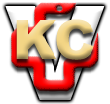 